СЛУЖБЕНИ ЛИСТ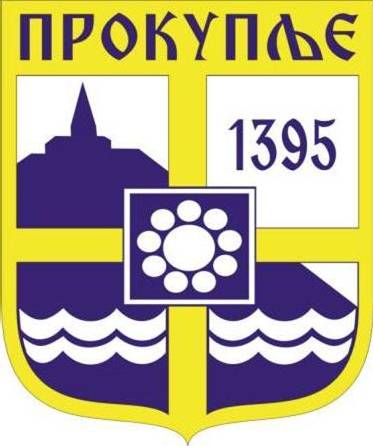 ГРАДА ПРОКУПЉА1На основу  члана 32. Закона о локалној самоуправи („Сл. гласник РС“, број 129/07, 83/14-др.закон и 101/2016-др.закон, 47/2018), члана 40. став 1. тачка 54. Статута града Прокупља („Сл. лист Општине Прокупље“, број 15/2018), Скупштина Града Прокупља на седници одржаној дана  22. 07.2021. године, донела је:РЕШЕЊЕI  Усваја се Извештај о извршењу буџета за период од 01.01.2021. - 30.06.2021.годину, број 400-536/2021-04 од 14.07.2021.године.II  Решење ступа на снагу даном доношења.III Решење објавити у „Службеном листу града  Прокупља“.IV Решење доставити: Градоначелнику Града Прокупља, Одељењу за привреду и финансије и Архиви града Прокупља.Број: 06- 67/2021-02У Прокупљу, 22.07.2021.годинеСКУПШТИНА ГРАДА ПРОКУПЉА                                                                                                    ПРЕДСЕДНИК                                                                                            СКУПШТИНЕ ГРАДА                                                                                                       Дејан Лазић с.р. 2На основу члана 32 став 1 тачка 8 Закона о локалној самоуправи („Службени Гласник РС“ бр. 129/2007, 83/2014-др. закон, 101/2016- др. закон и 47/2018), члана 26 став 1 тачка 2 и став 2 тачка 2 и члана 27 Закона о јавним службама („Службени гласник РС“ бр. 42/91, 71/94,79/2005- др. закон, 81/2005- испр.др.закона, 83/2005-испр.др. закона и 83/2014 - др. закон), чланова 524, 525, 526 и  529 Закона о привредним друштвима („Службени гласник РС“ бр. 36/2011, 99/2011, 83/2014- др. закон, 5/2015, 44/2018, 95/2018 и 91/2019), као и члана 40 став 1 тачка 6 и 69 Статута града Прокупља („Службени лист општине Прокупље“ бр. 15/2018), Скупштина града Прокупља, на седници одржаној дана 22.07.2021. донела јеОДЛУКУО УКИДАЊУ УСТАНОВЕ „СПОРТСКИ ЦЕНТАР ПРОКУПЉЕ“Члан 1	Овом Одлуком УКИДА СЕ установа „Спортски центар Прокупље“, због непостојања услова за обављање делатности, односно могућности да се делатност установе обавља на рационалнији и економичнији начин.Над установом „Спортски центар Прокупље“, ул. Ратка Павловића бр. 129, МБ: 104235099, ПИБ: 17652028, пословни рачун број: 840-1095664-78, ПОКРЕЋЕ СЕ поступак ликвидације, у складу са одредбама Закона.Члан 2Установа „Спортски центар Прокупље“ основана је Одлуком о осивању Туристичко спортског центра општине Прокупље бр. 06-55/05-02 од 23.12.2005. године и уписана у судски регистар Привредног суда у Нишу под пословним бројем Фи 165/2019 од 06.12.2019. године. Одлуком о изменама одлуке о оснивању Туристичко спортске организације Прокупље промењен је назив установе у „Спортски центар Прокупље“, брисане су поједине делатности и спроведена је статусна промена издвајање уз оснивање ове организације, где је су из исте избрисане делатности које се односе на туризам.Оснивач установе је Град Прокупље, са седиштем у Прокупљу, улица Таткова бр. 2.Члан 3На основу ове одлуке спровешће се поступак редовне ликвидације у складу са законом.Ликвидација установе почиње даном регистрације ове одлуке у судски регистар Привредног суда у Нишу и објављивањем огласа о покретању ликвидације.Даном регистрације Одлуке о укидању установе и покретању поступка ликвидације, објављује се оглас о покретању ликвидације у „Службеном гласнику Републике Србије“.Члан 4За ликвидационог управника установе „Спортски центар Прокупље“ именује се Живан Владимировић, дипломирани професор физичке културе из Прокупља, Бабин Поток бб.Накнаду за рад ликвидационог управника одредиће својим актом Градско веће града Прокупља.Даном регистрације ове одлуке, досадашњем в.д. директору установе „Спортски центар Прокупље“ престају права заступања установе и функција вршиоца дужности директора установе „Спортски центар Прокупље“.Даном регистрације ове одлуке, престаје функција председнику и члановима Управног одбора Установе и члановима Надзорног одбора установе.Члан 5Права, обавезе, одговорности и имовину установе „Спортски центар Прокупље“ коју чине право својине на покретним и непокретним стварима, право коришћења на стварима у јавној својини, новчана средства и друга имовинска права преузеће Град Прокупље.Члан 6Даном регистрације ове одлуке установа не може преузимати нове послове, већ само послове везане за спровођење ликвидације који обухватају: уновчење имовине, наплату потраживања, исплату поверилаца и друге нужне послове.Ликвидациони управник заступа установу у ликвидацији и одговоран је за законитост пословања установе у ликвидацији.Члан 7Даном регистрације ове одлуке, запосленима у установи „Спортски центар Прокупље“ престаје радни однос у установи. Сви запослени којима је престао радни однос у установи „Спортски центар Прокупље“ даном регистрације ове одлуке, имају право на отпремнину у висини десет просечних зарада у Републици Србији према последњем објављеном податку републичког органа надлежног за статистику, у складу са важећим Правилником о измени и допуни Правилника о раду Спортског центра Прокупље.Ликвидациони управник може да задржи на раду неопходан број запослених за обављање послова у поступку ликвидације установе.Члан 8Позивају се повериоци да пријаве своја потраживања према установи „Спортски центар Прокупље“, најкасније у року од 90 дана од дана објављивања огласа о покретању поступка ликвидације у „Службеном Гласнику Републике Србије“.Ликвидациони управник ће свим познатим повериоцима упутити и писано обавештење о покретању поступка ликвидације установе, најкасније у року од 15 дана од дана почетка ликвидације.Упозоравају се повериоци да ће им потраживања бити преклудирана ако их не пријаве у року од 30 дана од истека периода трајања огласа о ликвидацији.Ако поверилац чије је потраживање оспорено, не покрене поступак пред надлежним судом у року од 15 дана од дана пријема обавештења о оспоравању потраживања и у истом року о томе писаним путем не обавести установу, потраживање се сматра преклудираним.Члан 9Пријаве потраживања достављају се на адресу седишта установе „Спортски центар Прокупље“ у Прокупљу, улица Ратка Павловића бр. 29.Члан 10Позивају се дужници установе да измире своје обавезе према установи „Спортски центар Прокупље“.Члан 11Ликвидациони управник ће саставити почетни ликвидациони биланс као ванредни финансијски извештај, у складу са прописима којима се уређује рчуноводство и ревизија, и то у року од 30 дана од дана покретања поступка ликвидације, и исти ће доставити Скупштини града Прокупља на разматрање.Члан 12Ликвидациони управник ће у року од најраније 90, а најкасније 150 дана од дана покретања поступка ликвидације саставити почетни ликвидациони извештај, са стањем на дан отварања поступка ликвидације и доставити га у истом року Скупштини града Прокупља на усвајање. Усвојени почетни ликвидациони извештај региструје се у складу са законом о регистрацији, у року од 15 дана од дана усвајања.Ликвидациони управник не може отпочети плаћања ради намиривања поверилаца, нити са исплатама члану друштва односно граду Прокупљу, пре регистрације почетног ликвидационог извештаја, осим плаћања из текућег пословања друштва.Члан 13Ликвидација установе се окончава доношењем Одлуке о окончању ликвидације од стране Скупштине града Прокупља.Брисање установе из судског регистра Привредног суда, извршиће се по окончању поступка ликвидације.Члан 14Имовина установе у ликвидацији која преостане после измирења свих обавеза (ликвидациони остатак) расподељује се у складу са Одлуком о расподели ликвидационог остатка, коју на предлог ликвидационог управника, доноси Скупштина града Прокупља, односно преноси се на град Прокупље, као оснивача.Члан 15     Ова одлука ступа на снагу осмог дана од дана објављивања у „Службеном листу града Прокупља“.Број: 06-67/2021-02У Прокупљу, 22.07.2021.годинеСКУПШТИНА ГРАДА ПРОКУПЉАПРЕДСЕДНИК СКУПШТИНЕ                 ГРАДА ПРОКУПЉА									                       Дејан Лазић с.р.3На основу  члана 28. став  2. Закона о комуналним делатностима („Службени гласник РС“ бр.88/11, 104/16 и 95/2018), члана 32. став 1. тачка 8. Закона о локалној самоуправи („Сл. гласник РС“, број 129/07, 83/14-др.закон и 101/2016-др.закон, 47/2018), члана 40. став 1. тачка 10. Статута града Прокупља („Сл. лист Општине Прокупље“, број 15/2018), Скупштина Града Прокупља на седници одржаној дана 22.07.2021. године, донела је:РЕШЕЊЕI  ДАЈЕ СЕ САГЛАСНОСТ  на Одлуку о измени и допуни јединственог ценовника комуналних услуга ЈКП „HAMMEUM“ Прокупље  бр.3731 од 14.07.2021. године који је донео Надзорни одбор овог јавног предузећаII  Решење ступа на снагу наредног дана од дана објављивања у „Службеном листу града  Прокупља“, а цене из предметног акта примењиваће се након истека тридесетог дана од дана ступања на снагу овог решењаIII Решење објавити у „Службеном листу града  Прокупља“.IV Решење доставити: ЈКП „HAMMEUM“ Прокупље  , Одељењу за привреду и финансије, Одељењу за урбанизам, стамбено комуналне делатности и грађевинарство и архиви Града Прокупља.Број: 06-67/2021-02У Прокупљу, 22.07.2021.годинеСКУПШТИНА ГРАДА ПРОКУПЉА                                                                                                 ПРЕДСЕДНИК                                                                                           СКУПШТИНЕ ГРАДА                                                                                                   Дејан Лазић с.р.4На основу члана 32.став 1. тачка 6.  Закона о локалној самоуправи ( „Службени гласник РС“ бр.129/07, 83/14 – др.закон, 101/2016-др.закон и 47/18) и члана 40. Статута града Прокупља („Службени лист општине Прокупље“ бр.15/18), Скупштина Града Прокупља, на седници одржаној дана 22.07.2021.године, донела јеО Д Л У К УО СУБВЕНЦИОНИСАЊУ ТРОШКОВА ПОВЕЋАЊА ЦЕНА УСЛУГА ВОДОСНАБДЕВАЊА  ОД СТРАНЕ ЈКП „HAMMEUM“ ПРОКУПЉЕЧлан 1.	КОНСТАТУЈЕ СЕ да је Надзорни одбор ЈКП „HAMMEUM“ Прокупље донео Одлуку о измени и допуни јединственог ценовника комуналних услуга бр.3731 од 14.07.2021.године у коме се цене услуга водоснабдевања повећавају 25% у односу на постојећеЧлан 2.	Град Прокупље ће субвенционисати повећање цена услуга из члана 1. ове одлуке за све кориснике услуга и то следећом динамиком:У периоду од дана примене предметне одлуке до закључно са 31.12.2021.године у износу од 15% од укупно повећаних 25%;У периоду од 01.01.2022. до закључно са 31.12.2022.године у износу од 10% од укупно повећаних 25%;У периоду од 01.01.2023.године до закључно са 31.12.2023.године у износу од 5% од укупно повећаних 25%;Члан 3.	Средства за субвенционисање предметних услуга по основу ове одлуке обезбеђују се у буџету Града Прокупља.Члан 5.Ова Одлука ступа на снагу осмог дана од дана објављивања у „Службеном листу града Прокупља“.Одлуку доставити: ЈКП „HAMMEUM“у, Градској управи града Прокупља, Одељењу за привреду и финансије, Одељењу за урбанизам, стамбено-комуналне делатности и грађевинарство и архиви.Број: 06-67/2021-02	У Прокупљу, 22.07.2021.годинеСКУПШТИНА ГРАДА ПРОКУПЉА                                                                            ПРЕДСЕДНИК                                                                          СКУПШТИНЕ ГРАДА                                                                          Дејан Лазић с.р.5На основу члана 32. Закона о локалној самоуправи („Сл.гласник РС“, број 129/07,83/14-др.закон и 101/2016-др.закон, 47/2018) и члана 40. став  1. тачка 10. Статута Града Прокупља („Службени лист општине Прокупље бр. 15/18), Скупштина Града Прокупља на седници одржаној  22.07.2021.године донела јеР Е Ш Е Њ ЕI Даје се сагласност на Другу измену Програма пословања ЈКП „HAMMEUM“ Прокупље за 2021.годину, број 3725 од 14.07.2021.године.IIРешење ступа на снагу даном доношења.IIIРешење објавити у „Службеном листу Града Прокупља“.IVРешење доставити: ЈКП „HAMMEUM“, Одељењу за привреду и финансије, Одељењу за урбанизам, стамбено-комуналне делатности и грађевинарство и Архиви града Прокупља.Број: 06-67/2021-02У Прокупљу, 22.07.2021.годинеСКУПШТИНА ГРАДА ПРОКУПЉА                                                                                                         ПРЕДСЕДНИК                                                                                                  СКУПШТИНЕ ГРАДА                                                                                                           Дејан Лазић с.р.6На основу члана 32. Закона о локалној самоуправи („Сл.гласник РС“, број 129/07,83/14-др.закон и 101/2016-др.закон, 47/2018) и члана 40. став  1. тачка 10. Статута Града Прокупља („Службени лист општине Прокупље бр. 15/18), Скупштина Града Прокупља на седници одржаној 22.07.2021.године донела јеР Е Ш Е Њ ЕI Даје се сагласност на Усаглашени план и програм коришћења субвенција ЈКП „HAMMEUM“ Прокупље према Обавештењу о расподели средстава по Одлуци о измени одлуке о буџету града Прокупља за 2021.годину, број 3724 од 14.07.2021.годинеIIРешење ступа на снагу даном доношења.IIIРешење објавити у „Службеном листу Града Прокупља“.IV Решење доставити: ЈКП „HAMMEUM“, Одељењу за привреду и финансије, Одељењу за урбанизам, стамбено-комуналне делатности и грађевинарство и Архиви града Прокупља.Број: 06-67/2021-02У Прокупљу, 22.07.2021.годинеСКУПШТИНА ГРАДА ПРОКУПЉА                                                                                                         ПРЕДСЕДНИК                                                                                                  СКУПШТИНЕ ГРАДА                                                                                                           Дејан Лазић с.р. 7На основу члана 32. Закона о локалној самоуправи („Сл.гласник РС“, број 129/07,83/14-др.закон и 101/2016-др.закон, 47/2018) и члана 40. став  1. тачка 10. Статута Града Прокупља („Службени лист општине Прокупље бр. 15/18), Скупштина Града Прокупља на седници одржаној 22.07.2021.године донела јеР Е Ш Е Њ ЕI Даје се сагласност на Програм пословања ЈП за урбанизам и уређење града Прокупља који је усаглашен са Одлуком о измени одлуке о буџету Града Прокупља за 2021.годину, број 1406 од 07.07.2021.године.IIРешење ступа на снагу даном доношења.IIIРешење објавити у „Службеном листу Града Прокупља“.IVРешење доставити: ЈП за урбанизам и уређење града Прокупља, Одељењу за привреду и финансије, Одељењу за урбанизам, стамбено-комуналне делатности и грађевинарство и Архиви града Прокупља.Број: 06-67/2021-02У Прокупљу, 22.07.2021.годинеСКУПШТИНА ГРАДА ПРОКУПЉА                                                                                                         ПРЕДСЕДНИК                                                                                                  СКУПШТИНЕ ГРАДА                                                                                                           Дејан Лазић с.р.8На основу члана 32. Закона о локалној самоуправи („Сл.гласник РС“, број 129/07,83/14-др.закон и 101/2016-др.закон, 47/2018) и члана 40. став  1. тачка 10. Статута Града Прокупља („Службени лист општине Прокупље бр. 15/18), Скупштина Града Прокупља на седници одржаној 22.07.2021.године донела јеР Е Ш Е Њ ЕI Даје се сагласност на Посебан програм коришћења субвенција буџета Града Прокупља за Јавно предузеће за урбанизам и уређење града Прокупља за 2021.годину, број 1407 од 07.07.2021.годинеIIРешење ступа на снагу даном доношења.IIIРешење објавити у „Службеном листу Града Прокупља“.IV Решење доставити: Јавном предузећу за урбанизам и уређење града Прокупља, Одељењу за привреду и финансије, Одељењу за урбанизам, стамбено-комуналне делатности и грађевинарство и Архиви града Прокупља.Број: 06-67/2021-02У Прокупљу, 22.07.2021.годинеСКУПШТИНА ГРАДА ПРОКУПЉА                                                                                                         ПРЕДСЕДНИК                                                                                                  СКУПШТИНЕ ГРАДА                                                                                                           Дејан Лазић с.р. 9На основу члана 13. Закона о подстицајима у пољопривреди и руралног развоја (" Службени гласник Републике Србије " број 10/13 , 142/14, 103/15 и 101/16 ) Члана 40 Статута Града Прокупља ("Службени лист" Општине Прокупље 15/18), и Одлука о измени одлуке о буџету града Прокупља за 2021 годинуброј: 06-58/2021-02 од 30.06.2021.године ("Службени лист " града Прокупља 24-1/2021) ,као и по прибављеном Решењу о давању претходне сагласности на Предлог програма подршке за спровођење пољопривредне политике и политике руралног развоја Министарства пољопривреде, шумарства и водопривреде (број 320-00-05859/2021-09 од 23.06.2021.године), Скупштина града Прокупља на седници  од  22 . 07.2021. године, доноси :   ПРОГРАМ ПОДРШКЕ ЗА СПРОВОЂЕЊЕ ПОЉОПРИВРЕДНЕ ПОЛИТИКЕ И ПОЛИТИКЕ РУРАЛНОГ РАЗВОЈА ЗА ГРАД ПРОКУПЉE ЗА 2021. ГОДИНУОПШТЕ ИНФОРМАЦИЈЕ И ТАБЕЛАРНИ ПРИКАЗ ПЛАНИРАНИХ МЕРА Анализа постојећег стања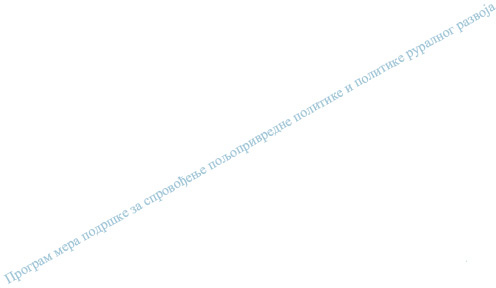 Географске и административне карактеристике: Град Прокупље се простире на површини  од 759км², а број становника који живе на тој територији износи 44.419. Град Прокупље се налази на следећим географским координатама: 43° 13' г.ш. 21° 35' г.д., на надморској висини од 255 м, а број становника који живи на територији града Прокупља износи 27.333. Повољан географски положај и конфигурација терена условили су да најзначајнија средње балканска трансверзала која повезује Црно море са Јадранским, делом иде управо Топлицом, затим Косаницом и преко Косова и Метохије чинећи најкраћу везу између Моравско-вардарске долине и Јадранског мора. Овај путни правац, уз низ споредних, био је од прворазредног значаја за сва историјска и културна кретања у овом делу наше земље. Економски развој Важно је имати у виду да је досадашњи развој био наглашено једносмеран и окренут неселективној индустријализацији, запостављајући увелико значај комплетирања инфраструктуре и економског активирања расположивих ресурса који неспорно постоје у пољопривреди, минералним сировинама, водним, шумским и другим потенцијалима, као и атрактивним природним и другим вредностима од значаја за развој агроиндустрије. Насеља Град Прокупље је изузетно велика по пространству и има, поред самог града Прокупља, још 107 насељених места. По последњем попису из 2011 године просечна густина насељености је 64ст/км². С обзиром на велики број насеља на територији града Прокупља, велики је проблем решити инфраструктурне проблеме на целом подручју, нарочито у брдско-планинским насељима. У граду Прокупљу и приградским селима (где живи већи број становништва), нема изражених проблема у погледу путне мреже, снабдевања електричном струјом и телефонских прикључака, али у селима далеко од града постоје путни правци који нису асфалтирани, а има села код којих је напон струје веома слаб и не може да задовољи потребе становништва. Обзиром да се на територији града Прокупља налази већи број заштићених непокретних добара, Град Прокупље чини све напоре да се заштита одржи на задовољавајућем нивоу, као и да се унапреди. Један од највећих споменика је тврђава старог града на брду Хисар, односно остаци Југ Богданова тврђаве и цело брдо Хисар као околина око непокретног културног добра. Ради се доста и на обнови историјског и културног наслеђа и све активности тог типа су усмерене на следеће објекте: црква Светог Прокопија из X века, Југ Богданова или Латинска црква из XIV века, зграда града Прокупља, зграда Народног музеја, већи број споменика, манастир Ајдановац и археолошко налазиште Плочник у коме су нађени остаци из доба неолита.Природни услови и животна средина: Изузетно богат водни потенцијал – сагледан преко термо минералних подземних и текућих вода, као и вештачке бране са одређеним капацитетом воде (брана Бресница, брана на Растовничкој реци и бунари на локацији званој Хисар). Шумско богатство је изузетно важан природни ресурс и квалитетно пољопривредно земљиште које представља важан потенцијал, поготово при планирању и развијању пољопривредних грана. Простор територије града Прокупља јепосебно богат биљним и животињским светом који прати климатске прилике овог подручја.Стање и трендови у руралном подручјуДемографске карактеристике и трендови: Становништво Прокупље је градско насеље у Србији и седиште истоимене града и Топличког округа. Према попису из 2011 .године, насељено место Прокупље има 27.333 становника (према попису из 2002. било је 27.673 становника, док је према оном из 1991.било 28.303), док цео град Прокупље према попису из 2011. године има 44.419 становника (према попису из 2002.било је 48.501). Миграције Миграције становништва из села и брзи пораст броја становника у градовима не прати адекватно инфраструктура, тако да сметлишта и мање дивље депоније додатно загађују земљиште као и животну средину. Поједина сеоска подручја брдско планинског карактера су пред изумирањем. Присутна је миграција из градског средишта ка већим републичким центрима, што има за тенденцију смањење броја становника за око 5% у последних 14 година. Знатан број становника града Прокупља се налази на привременом раду у иностранству. Град је суочен са израженом миграцијом становништва чије се заустављање може осигурати само осетним повећањем инвестиционих улагања. Тако би се иницирали конкретни програми убрзанијег развоја пољопривреде комбиновани са изградњом малих индустријских капацитета, привредних објеката и друштвене инфраструктуре на селу.Становништво према старости и полу из 2011 годинеДиверзификација руралне економије: Према резултатима пописа пољопривреде из 2012. године на територији Градa -Прокупљa (пољопривредна газдинства)газдинства према другим профитабилним активностима у вези са газдинством има укупно-414; Прерада меса-28; Прерада млека-241; Прерада воћа и поврћа-105; Прерада других пољопривредних производа-30; Обрада дрвета-14 ; Активности у шумарству-22; Туризам- 2; Народна радиност-4; Производња енергије и обновљивих избора-1; Узгој рибе-2; Рад на основу уговора у области пољопривреде -19; Рад на основу уговора у другој области -2.Рурална инфраструктура: У граду Прокупљу приоритетан је друмски саобраћај и делимично железнички, док ваздушни и речни такорећи не постоје. Једини магистрални правац који пролази кроз Прокупље је пут М-25 Ниш-Приштина који сада пролази кроз град па је од стратешке важности да се овај пут измести изградњом заобилазнице изнад Прокупља. Друмски саобраћај у општини одвија се на 359,50 км путне мреже и 220 км градских саобраћајница. Путну мрежу чине : - магистрални пут М-25 који пролази у дужини од 6 км кроз град и 26 км кроз 8 насељених места у граду. - шест регионалних путева који се ослањају на магистрални правац и са њим чине функционалну  целину  и  исти  12  км пролазе кроз град, а са 92,5 км пролазе и повезују 41 насеље у општини. - 25 локалних путева укупне дужине 223 км. Карактеристике путне мреже у општини су следеће: - магистрални пут учествује са 8,9% у укупној путној мрежи, исти је асфалтиран, али је са великим успонима и оштрим кривинама и стање коловоза на путу је 70% незадовољавајуће. Пошто магистрални пут пролази кроз градско језгро, а Град је завршио са радовима на главној градској улици и претворила исту у пешачку зону, неопходно је приступити изградњи саобраћајне обилазнице око Прокупља; - регионални путеви учествују са 29% у путној мрежи и исти су у већем делу асфалтирани 96,5% а осталих 3,5% су са макадамским коловозом. Стање путева је лоше на 52% а осталих 48% је задовољавајуће. Ради бољег повезивања Топличког, Крушевачког и Алексиначког округа потребно је урадити 3 км регионалног пута Р-221 Клисурица –Гребац. Такође треба реконструисати пут Р-223 Прокупље – Житни Поток у дужини од 28 км; - локални путеви чине 62,6% укупне путне мреже на територији општине и исти су асфалтирани на 41,1% дужине, туцанички на 57,1% и земљани на 1,8%. Стање локалних путева је на асфалтираном делу на 10% дужине у веома лошем стању а на макадамском делу на 60% дужине стање је незадовољавајуће - спајањем Штампано из Добричке и Моравске улице које чине део јужне обилазнице обезбедила би се боља веза са регионалним путем Р-221 .Показатељи развоја пољопривредеПољопривредно земљиште: Подручје градa Прокупљa простире се на површини од 75.896 ха. Од ове површине пољопривредно земљиште заузима 45.083 ха или 60%, шума 26.895 ха или 35% и неплодно земљиште 3918 ха или 5%. Од површине пољопривредног земљишта 45083 ха, обрадиве површине су 81,6 % или 36,79 ха. Ова обрадива површина земљишта у граду подељена је на 210000 парцела што значи да је 1 ха обрадиве површине подељен на 4,3 парцеле. Овако уситњени поседи додатно угрожавају експлоатацију земљишта као и његову еколошку заштиту. Поменуте површине земљишта су 98% у приватној својини, а остатак је у државној својини. Укупно пољопривредно државно земљиште износи 6.924,9906 ха. Град Прокупље је укупно издалo 426.60,84 ха у закуп од тога на бесплатно коришћење је издато 87.62,16 ха. Приватном својином земљишта газдује око 16585 домаћинстава, што по једном домаћинству износи око 2,8 ха земље. Домаћинства су насељена у 107 насеља. Земљиште по бонетској вредности креће се од прве до осме класе. Површина земљишта под првом класом 1%, друга класа 5,8%, трећа 17%, четврта 24%, пета класа 20%, од шесте до осме 32%. Земљиште поред река користи се за производњу ратарских култура, а у брдско-планинском подручју за гајење воћарских култура од којих водећу улогу имају шљива и вишња. За воћарску производњу постоје изванредни како природни тако и земљишни услови. Конфигурација земљишта је већим делом брежуљкаста до брдско планинска. Плитак и растресит педолошки покривач, олујне кише праћене пљусковима, неправилна обрада земљишта, лош избор пољопривредних култура довели су до ерозије земљишта. Према количини падавина ово подручје може да се сврста у аридне. Oд 1994 - 2004. године, просечно је пало око 580 мм падавина, а оне су смањене у односу на протекли период за 50 до 80 мм. Овако недовољне падавине које се периодично јављају и углавном су у облику пљускова угрожавају подлогу као и високе температуре које се јављају у том периоду (у току вегетације биљака). Ублажавање суше наводњавањем је недовољно, јер од укупно обрадивих површина наводњава се око 1% и то нестручно, потапањем целе земљишне површине. Неконтролисаним уношењем одређених минералних ђубрива квари се  структура  земљишта  као  и хемијски састав земљишта што се одражава на повећање киселости земљишта (повећањем фосфорне киселине у земљишту). Велика и неконтролисана употреба хемијских средстава за заштиту биља и хербицида додатно загађују земљиште, водотокове, једном речју животну средину. Поједини пестициди остају и разлажу се по неколико година у земљишту. Неправилном употребом хербицида мењамо биљну флору што се и те како одражава на квалитет и загађеност земљишта. Стање пољопривредних ресурса - У протеклом периоду на подручју града нису обављена значајнија улагања у примарну пољопривредну производњу, због чега није ни могло да дође до потпуније валоризације  постојећих  потенцијала. Деловањем низа фактора последњих 15 година долази до значајног пада како биљне тако и сточарске производње. Неповољна кретања праћена су, с једне стране сталним смањењем активног пољопоривредног становништва, погоршањем његове старосне структуре, а с друге стране смањењем обрадивих површина пре свега оних погодних за интензивну производњу. Како још увек пољопривреда има значајан удео у укупној привреди, то би у склопу  општег  развоја  града  Прокупља  требало предвидети такву територијалну и гранску структуру која ће убудуће омогућити њен динамичнији развој. Значајно место до сада у пољопривреди општине заузимао је друштвени сектор. Најчешће се пословна сарадња друштвеног сектора са земљорадницима сводила на откуп пољопривредних производа што се неповољно одразило на развој пољопривреде. У индивидуалном сектору доминантна је ситна робна производња, најчешће производња за  сопствене  потребе,  а  због  недостатка  радне  снаге  многа газдинства се гасе. При томе, тешко је предвидети обим пораста просте робне производње и ако она стварно представља економску нужност. Треба напоменути да је неопходна  контрола  плодности земљишта. Педолошке карте града треба што хитније урадити и исте проверавати сваке пете године. На основу података из педолошке карте пољопривредни произвођачи би правилно применили потребне агротехничке мере којима се поправља структура пољопривредног земљишта и квалитет производа. У структури коришћења обрадивих површина дошло је до одређених промена тако да су површинератарских и повртарских култура смањене у корист воћарских култура, док су површине под крмним биљем остале исте, а виноградарске културе су знатно смањене. Носиоци развоја пољопривредне производње на овом подручју су: ЗЗ ''Ђуровац-Аграр'' Прокупље, ''Кооператива'' Ресинац, ''Победа'' Нова Божурна, Млекара ''Калча'' Шишмановац, Млекара “Река –Млека “Рељинац, и Компанија ''Хиссар''. У последњих неколико година све више се на тржишту појављују удружења пољопривредних произвођача. Основни правци развоја пољопривредне производње града Прокупља били би повећање и унапређење сточарства, крмног биља и одређених врста воћа и поврћа. Тиме би се најрационалније искористили постојећи потенцијали за обезбеђење потребних количина пољопривредних производа за локално тржиште као и пласман тржног вишка. Основу сточарске производње чине: свињарство, говедарство, овчарство,пчеларство, рибарство,козарство и донекле живинарство. Оријентација на развој сточарства захтева и улагање у мелиорације ливада и пашњака, повећање производње луцерке и детелине, као и концентроване сточне хране. Потребна сточна храна добијала би се повећањем приноса и коришћених површина. Град је суочен са израженом миграцијом становништва чије се заустављање може осигурати само осетним повећањем инвестиционих улагања. Тако би се иницирали конкретни програми убрзанијег развоја пољопривреде комбиновани са изградњом малих индустријских капацитета, привредних објеката и друштвене инфраструктуре на селу. Услови наводњавања - Највећа и најзначајнија река на територији града је свакако Топлица, највећу количину воде ова река има у марту због отапања снега,а најмању током лета и у септембру. Тада је цело подручје угрожено сушом ,што се неповољно одражава на снабдевање становништва водом и неповољно утиче на биљну производњу. Због тога је веома битно да се успостави систем за наводњавање. Према резултатима пописа пољопривреде из 2011/ 2012. године на територији града Прокупља Наводњавање земљишта према категоријама коришћења у пољопривреди : На 232 пг - Наводњавано земљиште је на 118 ха , на 184 Пг -оранице и баште 53 ха , воћњаци- Пг 58 и 64 ха , виногради- Пг 4 и 0 ха, ливаде и пашњаци - Пг 2 и 1 ха , остали стални засади - Пг 0 и 0 ха . Наводњавана површина ораница и башта према врстама усева: Жита и кукуруз за силажу има 32 xа и од укупне површине под усевом 0,6% , Шећерна репа 0, Сунцокрет 0, Поврће, бостан и јагоде(на отвореном) има 11xа од укупне површине под усевом 18,7 % и остали усеви на ораницама и баштама има 11xа од укупне површине под усевом 0,7 % . Начини наводњавања и главни извори воде за наводњавање: Начин наводњавања површински 77,2 орошавањем 4,7, кап по кап 18,1. Главни извор воде за наводњавање - подземне воде на газдинству 61,9 , површинске воде на газдинству 10,6 , површинске воде ван газдинства19,7,вода из водовода 2,8 и остали извори 5,0. Стални засади : Воћњаци - Пг : 4.901 и 4.565ха ; Виногради - Пг :963 и 173 ха ; Расадници- Пг: 4 и 2 ха; Остало - Пг: 9 и 2 ха.Број пољ.газдинстава за 2019 год.(Управа за аграрна плаћања), породична пољ.  газдинства укупно -3.165 ,предузећа - 12,предузетници - 6 , земљорадничка задруга - 1 ,пољ. газдинства са статусом правног лица - 1 ,научно истраживачке  организације  -1  ,  сва  уписана  домаћинства  -  3.186  и  сва  активна  домаћинства  -  2.633.Расположиво земљиште пољ. газдинстава према попису 2011 год. , Пг укупно- 5.548 ,расположиво земљиште : Пг-5.540 , Ха -24.627 , коришћено пољ.земљиште-:Пг -5.531,Ха -17.789 и некоришћено пољ. земљиште : Пг-2.086 ,Ха-2.844.Друго земљиште : 1.Шумско -Пг 3.012 ,Ха -3.233 ; 2.Остало земљиште - Пг5.240,Ха 759 и под рибњацима Пг -4 и Ха -9,0 . Коришћено пољ. земљиште газдинства по категоријама: Пг - 5.531 ,КПЗ укупни Ха -17.789 ,Окућница : Пг- 2.927 ,Ха -191,Ораница и баште : Пг-4.370,Ха -7.527,Ливаде и пашњаци : Пг-2.553 ,Ха -5.330.Вишегодишњи засади: Воћарска производња је почела интезивно да се развија на територији града Прокупља 1963.године. На територији града Прокупља вишња је најзаступљенија воћна врста и простире се на површини 2.085 хектара.Најпознатија сорта је Облачинска вишња чије површине задње две године су у порасту због добре цене на тржишту.Шљива се простире на површини 2.049 ха. Заступљене сорте су: Стенлеј, Чачанска лепотица,Чачанска родна и Чачанска рана . Може се рећи да су све сорте добро прилагођене условима гајења и дају одличне резултате, док остале воћне врсте имају добре предуслове за успешно гајење. Винова лоза се простире на површини од 173 ха, и код индивидуалних пољопривредних произвођача површине су до 1 ха. Последњих 20 година драстично је смањена површина винове лозе .У селима где се традиционално гајила винова лоза - града Прокупља данас су углавном старачка домаћинства, што је један од разлога што је смањена површина под виновом лозом. Топлички регион представља одлично поднебље за гајење винове лозе , Доо Топлички виногради Гојиновац као правно лице засадили су 45 ха под виновом лозом (више сорти ). По угледу на Топличке винограде очекујемо подизање нових засада винове лозе. Укупна површина под воћним врстама -4.565 Ха , Пг -4.901; Винова Лоза : Ха 173 и Пг - 963 (Извор РЗС) .Површина под воћним врстама извор РЗССточни фонд: Основу сточарске производње чине: свињарство, говедарство, овчарство, пчеларство, рибарство, козарство и донекле живинарство. Оријентација на развој сточарства захтева и улагање у мелиорације ливада и пашњака, повећање производње луцерке и детелине, као и концентроване сточне хране. Потребна сточна храна добијала би се повећањем приноса и коришћених површина. Објекти за смештај  пољопривредних  производа  на  газдинству  :  -Кошеви  за  кукуруз  са  пг  3.613  ,број  3.683,Капацитет m³ има властити 46.717 и коришћени 23.221 ; Амбари са пг 3.342 ,број 3.386 ,Капацитет m³ има властитити 34.143 и коришћени 17.660 ; -Силоси са пг 6, број 6 ,Капацитет т има властити 155 и коришћени 141.Сточни фонд Града Прокупља чини 4.020 говеда од тога 2.602 kрава, 5.642 оваца од тога4.181 овце за приплод, 1.454 коза, 10.465 свиња од тога 442 крмача,стоке на испашу: 583 говеда, 2.950 овце,козе 638 , 66.349 кокоши ,518 патке ,288 гуске,1.307 ћурке , 541 остале живине, 103 коња и 5.104 кошница (Извор РЗС).Површине под крмним биљем,Објекти за смештај стоке у газдинству и Објекти за смештај кокошака носиља (Извор РЗС)Механизација, опрема и објекти: У току обављања пољопривредних радова 2011/2012 коришћени су једноосовински трактори око 2.629, двоосовински 3.520 и 121 комбајна. Објекти за смештај пољ.машина и опреме и хладњаче на газдинству : 3.101 Пољопривредно газдинство поседује Објекте за смештај пољ. машина и опреме , укупан број Објекте за смештај пољ. машина и опреме  је  3.300-  капацитет  м²-: властити 121.670 и коришћени 108.416 ; 3 Пољопривредна газдинства поседују Хладњаче ,укупан број Хладњача је 7 и капацитет м²: властити 2.355 и коришћени 390. Стакленици и пластеници на газдинству: Стакленици- пг: 1;број : 1; капацитет м²- властити -150 , коришћени -150 и пластеници - пг: 153 ; број : 177 ;капацитет м² - властити -25.293 , коришћени -23.563. Минерална ђубрива са 4.890 пг. употребљено на површини 9.898 ха,чврсти стајњак са 2.009 пг. употребљено на површини 1.835 ха, Течни стајњак и осока са 17пг. употребљено на површини 126 ха и средства за заштиту биља са 4.951  пг.третирана површина 8.965 ха.Сушаре - 5 пг поседују 5 сушара ,капацитет м³ властити 3.091,  коришћени  3.086. Објекти за силажу има 49 са пг.42 , капацитет м³ властити 3.286 и коришћени 2.376.Механизације и објекти (Извор РЗС)Радна снага: Чланови газдинстава и стално  запослени  на  газдинству  према  интервалима  годишње радне јединице ( РЗС): укупно: ГРЈ-4.389 и лица-12.524; ‹ 25%ГРЈ -641 и лица-6.332; ≥ 25 - ‹ 50% ГРЈ -920 и лица-2.661;≥ 50- ‹ 75% ГРЈ - 886 и лица -1.477 : ≥ 75 - ‹ 100% ГРЈ -665 и лица -778; = 100% ГРЈ - 1.276.Сезонска радна снага и лица ангажована на основу уговора према годишњој радној јединици и правном статусу газдинства:породична газдинства укупно ГРЈ-469,сезонска радна снага : ПГ -2.831,ГРЈ -440 ; лица ангажована на основу уговора ПГ -15 ,ГРЈ-1 и газдинства правних лица/предузетника : сезонска радна снага ПГ -12 ,ГРЈ - 27, лица ангажована на основу уговора ПГ -3 ,ГРЈ 1.Чланови газдинства и стално запослени на газдинству према полу и правном статусу газдинства и Годишње радне јединице ангажоване радне снаге у пољопривредиСтруктура  пољопривредних  газдинстава:  Газдинство према броју условних грла : пг - 3.750 ; укупно-7.864 ; ≤ 4 уг-5.172 ; 5-9-316; 10-14-45 ;15-19-5; 20-49-9;50-99-1; 100-499-0; ≤ 500 уг-0.Газдинства према величини коришћеног пољопривредног земљишта и газдинство према броју условних грла (Извор РЗС)Производња пољопривредних производа: Укупна обрадива пољопривредна површина износи 45.083 ха. Годишње се произведе око 13.500 т пшенице, 20.300 т кукуруза, 2.500 т јечам, 21.300 т шљива, 6.700 т вишње и преко 10.000 т другог воћа. Развијено је и сточарство, где се годишње откупи близу 1700 т меса крупне стоке. Пољопривреда је на прокупачком подручју значајан ослонац развоја  општине  и значајан чинилац егзистенције становништва. Заједничко је за све у примарној  пољопривредној производњи да им је тренутно стање економски нарушено са тенденцијом да се погорша. Међутим, у складу са иницијативама заједнице, очекује се да ће пољопривреда добити своје место које по значају заслужује да постане важан учесник развоја граду. Агроиндустрија општине је  у  једном  дужем временском периоду стагнирала. Предузећа из те области имају значајан пословни и тржишни реноме, али годинама послују са знатним економским и финансијским тешкоћама. Предузећа се морају консолидовати и програмски и технолошки и финансијски, с обзиром на број упошљених и релативно добре и здраве техничке капацитете. Она има могућности даљег развоја и кроз постојећа и кроз нова предузећа, али концепцијски треба да се усмери на производњу здраве хране, пића и напитака, јер она све више долази до изражаја на светском и домаћем тржишту.Земљорадничке задруге и удружења пољопривредника:У Граду Прокупљу постоје : удружења пчелара ״ Пчелица ״, удружење пчелара „Јастребац“, удружење виноградара ״ Топлица ״ из Прокупља и земљорадничка задруга ״ Ћуровац –Аграр ״. Задруге су у ранијем периоду показале да могу успешно да обављају своју друштвену функцију у селима, запошљавањем младих високо-стручних кадрова обезбеђују интелектуалну масу за бржи трансфер технологије у пољопривредну производњу и утицај на развој културе, просвете, сеоског туризма и других облика живота у селу.Трансфер знања и информација: Развој модерног сектора примарне пољопривредне производње и прерађивачке индустрије биће један од приоритета Стратегије локалног економског развоја градаПрокупља, имајући у виду да је ово од великог значаја за одржање животног стандарда становништва.На основу стања на терену и свих постојећих информација, развој пољопривреде и села у граду Прокупљу треба, пре свега, да се ослања на следеће елементе: •Едукација пољопривредних  произвођача  – подразумева тренинге за произвођаче: упознавање са стандардима ЕУ у пољопривредној производњи, економика и организација пољопривредних имања (фарми), повећање броја пољопривредних  имања  и броја сарадника и презентација Стратегије развоја пољопривреде Републике Србије. Тренинзи би били реализовани од стране запослених у Одељењу за пољопривреду града Прокупља који су претходно савладали обуку тренера (ТОТ), као и предавања из  струке  од  стране  еминентних  стручњака  из појединих грана пољопривредне производње. • Промена структуре пољопривредне производње. Развој пољопривреде у будућности мора да подразумева повећање значаја култура за које постоје повољнији природно-географски услови и чија би производња могла да буде профитабилнија. Повећање производње вишње, јабуке и квалитетних сорти шљива су неки од конкретних циљева које би било пожељно постићи.Специјализација у производњи. „Сваштарски” карактер пољопривредне производње у граду је једна од њених доминантних одлика. То је последица дугогодишњег занемаривања пољопривреде на националном нивоу, где није постојала адекватна и усмерена пољопривредна политика. Специјализација у пољопривредној производњи је један од услова унапређења њене конкурентности, као и животног стандарда руралног становништва. То је дуготрајан процес, који се мора усаглашено спроводити на националном нивоу и на нивоу општине. У почетној фази овај процес подразумева усмеравање руралног становништва на производњу која је оптимална за дате услове производње, кроз едукацију, саветодавну и техничку помоћ.•Организовање органске пољопривредне производње. Под органском производњом се подразумева производња која је заснована на природним процесима и употреби органских материја. Овај вид пољопривредне производње у Србији још није довољно развијен, а може бити атрактиван због тога што је у великој мери извозно оријентисан и доноси већу зараду од конвенционалне производње. Имајући у виду значај који пољопривреда има у граду Прокупљу и још увек неусмерен карактер пољопривредне производње, органска производња може бити један од начина за подизање животног стандарда руралног становништва. •Укрупњавање поседа. То је важан елемент који треба да допринесе подизању нивоа продуктивности и смањењу трошкова производње у пољопривреди, с обзиром да је просечна величина поседа у овом тренутку јако мала и не може да обезбеди услове за профитабилну, тржишно усмерену производњу и пласман примарних пољопривредних производа. •Савремене концепције унапређења пољопривреде подразумевају пре свега уређење пољопривредног земљишта кроз поступак комасације и мелиорације у циљу побољшања природних и еколошких услова на пољопривредном земљишту. Комасација обухвата планске, организационе, правне, економске и техничке мере које спроводи јединица локалне самоуправе. Град Прокупље би у наредном периоду требало да планским, организационим и техничким, правним и економским мерама спроведе комасацију као и мере побољшања квалитета физичких, хемијских и биолошких особина земљишта. Да би се ови циљеви постигли неопходно је израдити педолошку карту, као показатеља основних особина земљишта на основу које ће се користити и адекватна минерална ђубрива и пестициди. • Техничка помоћ пољопривредним произвођачима. Један од кључних услова за превазилажење екстензивног карактера пољопривредне производње и постизање специјализације у производњи, јесте подизање нивоа стручности пољопривредних произвођача. Такође, с обзиром да се као проблем уочава да пољопривредна газдинства са територије општине у веома малој мери користе субвенције и повољне кредите Министарства пољопривреде, шумарства и водопривреде, потребно је да се на општинском нивоу покрене акција упознавања са програмима финансирања, као и да се уочи да ли постоје проблеми везано за испуњење услова да се конкурише за те програме, као и на који начин они могу да се превазиђу. • Осавремењивање механизације. Важан услов повећања продуктивности у пољопривредној производњи јесте набавка нове и савремене механизације, преко кредитне подршке Министарства пољопривреде, шумарства и водопривреде, а и преко комерцијалних банака. • Бољи услови за финансирање пољопривреде. У оквиру Министарства пољопривреде, шумарства и водопривреде већ постоје програми који пружају кредитну и другу финансијску подршку пољопривредним газдинствима. Са таквим активностима треба наставити и уводити нове могућности финансирања пољопривреде, које би биле у функцији специјализације, модернизације и подизања нивоа конкурентности пољопривредне производње. • Продужење сезоне гајења воћа и поврћа. Један од важних елемената продужења сезоне јесте  подизање  нових  стакленика  и  пластеника,  за  повртарске  и  поједине  воћарске  културе.•Успостављање система наводњавања. Могућности које пружа развијена хидролошка мрежа треба искористити за успостављање система наводњавања у граду. Један од начина финансирања оваквих пројеката треба да буду средњорочни и дугорочни кредити Министарства пољопривреде, шумарства иводопривреде и комерцијалних банака, као и донаторска средства. • Развој прерађивачке индустрије.Прерађивачка индустрија мора да има много већи значај него што га сада има. Имајући у виду претходно наведене проблеме са којима се прерађивачка индустрија у Прокупљу суочава, нужно је да се што пре заврши процес реструктурисања и убрзаног развоја прерађивачке индустрије. Структура пољопривредне производње у граду указује на то да постоји одлична база за развој прехрамбене индустрије која, међутим, у овом тренутку није довољно развијена. Нарочито је уочљив недостатак капацитета за прераду воћа, иако територија града Прокупља поседује изузетне услове за гајење појединих сорти воћа (вишња, шљива и јабука). • Потребно је спровести и планско подизање нових засада са квалитетним и продуктивним сортама, дати већи приоритет јагодичастом воћу и обимнија производња садница са заштићеним географским пореклом (аутохтоне сорте). Неопходно је и подизање нових прерађивачких и складишних капацитета-хладњача и сушара по стандардима ЕУ. У смислу био- технолошких иновација требало би подстакнути пољопривредне произвођаче за узгој нових биљних култура (индустријско и лековито биље) и животињских врста обзиром да климатски услови то дозвољавају. Примена савремене технологије и механизације, као и увођење ЕУ стандарда у пољопривредној производњи (примена ИСО и ХЦЦП стандарда) несумњиво би овај процес значајно убрзала. • Развој села. Највећа конкурентска предност села јесте обиље слободних локација за привлачење инвестиција, међутим, углавном без инфраструктуре (пут, гас, вода и канализација, телекомуникација и електрична енергија). Поред пољопривредних активности, села имају развојнушансе на плану активности везаних за рекреацију и од одмор, тј. за развој сеоског туризма.ТАБЕЛАРНИ ПРИКАЗ ПЛАНИРАНИХ МЕРА И ФИНАНСИЈСКИХ СРЕДСТАВАТабела 1. Мере директних плаћањаТабела 2. Мере кредитне подршкеТабела 3. Мере руралног развојаТабела 4. Посебни подстицајиТабела 5. Мере које нису предвиђене у оквиру мера директних плаћања, мера кредитне подршке, мераруралног развоја и посебних подстицајаТабела 6. Табеларни приказ планираних финансијских средставаЦиљна група и значај промене која се очекује за кориснике: Програмом подршке за спровођење пољопривредне политике и политике руралног развоја за града Прокупља утврђујe се структура мера, односно намена и начин коришћења средстава за 2021. годину, у укупном износу од 5.000.000,00 динара, која су одређена у Одлуци о измени одлуке о буџету града Прокупља за 2021. годину број: 06-58/2021-02 од 30.06.2021.године, раздео 5 ,програм 0101, активност 0002,функција 421,позиција 85/0 , конто 451000 ("Службени лист " града Прокупља 24-1/2021), као средства за подстицај у пољопривредној производњи. Потенцијални корисници мера подршке су регистрована пољопривредна газдинства са територије града Прокупља са активним статусом у складу са Правилником о упису у регистар пољопривредних газдинстава и обнови регистрације. Реализација Програма, односно дефинисане мере допринеће: •модернизацији производње и јачању производне конкурентности: -повећање продуктивности газдинства,-смањење производних трошкова; •достизању националних и стандарда ЕУ на пољу: -заштите животне средине, -јавног здравља, -здравља животиња и биљака, -добробити животиња, -заштите на раду; • повећању квалитета производа, хигијене и безбедности хране;•побољшању конкурентности породичних пољопривредних газдинстава; •увођењу нових технологија и иновација, и отварање нових тржишних могућности;• побољшању квалитета производа уз испуњавање националних и ЕУ стандарда у области безбедности хране и заштите животне средине; •очувању производње традиционалних производа; •повезивању сектора пољопривреде и сектора туризма;•унапређењу непољопривредних делатности на сеоском подручју; •добијању производа веће додате вредности у циљу повећања доходка и побољшању одрживих услова за живот сеоског становништва. Пољопривредна политика и политика руралног развоја  Републике  Србије  обухвата  низ  мера  и активности које предузимају надлежни органи у циљу обезбеђивања квалитетне и здравствено исправне хране, јачања конкурентности пољопривредних производа на тржишту, подизања нивоа  животног стандарда пољопривредника, пружања подршке руралном развоју и заштити животне средине од негативних утицаја пољопривредне производње.Информисање корисника о могућностима које пружа Програм подршке за спровођење пољопривредне политике и политике руралног развоја: По усвајању Програма подршке за спровођење пољопривредне политике и политике руралног развоја града Прокупља за 2021. годину од стране Градског већа и Скупштине града Прокупља, исти се објављује на  званичном  сајту  града Прокупља. Информисање потенцијалних корисника о мерама Програма, врши се такође, путем организовања и одржавања трибина и предавања за локалано сеоско становништво, путем локалнихмедија, друштвених мрежа, дистрибуцијом штампаних обавештења преко ПССС и сеоских месних канцеларија (флајери, обавештења и др.). Информисање потенцијалних корисника врши се  и непосредним контактом у просторијама ресорног одељења за пољопривреду.Мониторинг и евалуација: Градска управа града Прокупља у оквиру унутрашње организације има одељење за пољопривреду, која обавља послове на изради предлога Програма и реализацији мера након усвајања истог уз предходно добијену сагласност ресорног министарства. Током периода реализације Програма, мониторинг и евалуацију врше: одељење за привреду и финансије и одељење за пољопривреду градске управе града Прокупља. Такође, у процесу мониторинга и евалуације учествују и други органи и стручна тела града Прокупља: градског веће и Скупштина града Прокупља – усвајање годишњег извештаја, Комисија за расподелу и контролу управљања средствима Буџета града Прокупља намењеног за пољопривреду – врши контролу, спроводи реализацију и процену успешности спровредених мера и одлучују о захтевима по појединим мерама – а формира је Градоначелник града Прокупља са задатком програмске реализације. Градска управа града Прокупља – одељење за пољопривреду, на крају буџетске године организује састанке са  корисницима  средстава  по  Програму, ради добијања информација о успешности  реализованих  мера  и  оствареним  резултатима  и  ради добијања података о потребама за увођењем нових  или  иновацију/кориговање  постојећих  мера.  На основу систематизованих података Комисије и крајњих корисника, Градска управа града Прокупља – одељење за пољопривреду прати годишњу реализацију, остварене резултате и ефекте спроведених мера Програма и даје предлог о даљем спровођењу истих или увођењу нових мера подршке.ОПИС ПЛАНИРАНИХ МЕРАНазив и шифра мере: 100.1 РегресиОбразложење: У складу са Законом о подстицајима у пољопривреди и руралном развоју (Сл. гласник РС 41/09 10/13-др.закон i 101/16), органи аутономне покрајне и јединице локалне самоуправе могу да утврђују мере подршке за спровођење пољопривредне  политике  за  подручје  територије аутономне покрајне и јединице локалне самоуправе, осим директних плаћања, а која се не односе на регресе за трошкове складиштења у јавним складиштима и  регресе  за  репродуктивни  материјал  и  то само за вештачко осемењавање, као и мере политике руралног развоја за подручје територије аутономне покрајне и јединице локалне самоуправе. Ова мера је у складу са националном Стратегијом пољопривреде и руралног развоја 2014.– 2024 и Стратегијом развоја Нишавског ,Пиротског и Топличког округа из 2013.године. . Регрес за репродуктивни  материјал  (вештачко  осемењавање)  -  сточни  фонд града Прокупља тренутно чини 4.020 говеда, од чега 2.602 крава. Сточарство у претходних пар година се постепено опоравља, модернизује и повећава се квалитет грла стоке. Виши степен раста је присутан у сектору млекарске производње у односу на  друге  видове  производње.  Сточарска  производња  се углавном одвија на малим фармама, односно пољопривредним  газдинствима.  На  подручју  града Прокупља преовлађује гајење домаћег шареног говечета у  типу  Сименталца  са  око  90%,  примитивне расе и мелези са 7%, а око 3% холштајн расе. Производне способности грла су различите. Унапређење сточарства у делу унапређења расног састава говеда на територији града Прокупља врши  се  за регистрована пољопривредна газдинства. Регресирањем за репродуктивни материјал (вештачко осемењавање) остварује се поправљање расног састава говеда на територији града Прокупља у циљу повећања производње и квалитета млека и меса код комерцијалних произвођача власника квалитетних приплодних грла.Циљеви мере: Реализација ове мере позитивно утиче на економски и социјалниј развој руралне средине:•подизање   конкурентности   производње   и   стварање   тржишно   одрживог   произвођача;•обезбеђивање услова за уравнотежен развој говедарства; •боље коришћење расположивих ресурса;•јачање вертикалне интеграције у производњи млека и меса; • подизање стандарда живота у руралној средини и пољопривредних произвођача кроз повећање и стабилност дохотка пољопривредних газдинстава.Веза мере са националним програмима за рурални развој и пољопривреду: Није применљиво.Крајњи корисници: Крајњи корисници мере су физичка лица регистрована у Регистру пољопривредних газдинстава, у складу са Законом о пољопривреди и руралном развоју и власници квалитетних приплодних грла, чија грла су контролисана од стране основне одгајивачке организације.Економска одрживост: За реализацију ове мере није потребно подносити бизнис план или пројекат о економској одрживости улагања.Општи критеријуми за кориснике: Да су корисник или чланови уписани у Регистар пољопривредних газдинстава у складу са Правилником о начину и условима уписа и вођења регистра пољопривредних газдинстава; Инвестиција се односи само на једно осемењавање по грлу . Корисник средстава треба да поседује пребивалиште и производњу на територији Града Прокупља . Уверење локалне пореске администрације да је измирен порез на локалном нивоу.Специфични критеријуми: За реализацију ове мере корисник мора поседовати најмање 2 (два), a максимално 10 квалитетна приплодна грла која су у репродукцији – производњи .Листа инвестиција у оквиру мере:Критеријуми селекције:Интензитет помоћи: На основу директних трошкова осемењавања, подстицај за репродуктивни материјал (вештачко осемењавање говеда) је 70% по квалитетном приплодном грлу у периоду  од 01.11.2020. до 31.10.2021 годинe.Индикатори/показатељи:Административна процедура: Конкурс расписује Градоначелник града Прокупља у складу са Програмом мере за спровођење пољопривредне политике и политике руралног развоја за 2021. годину. Реализација регресирања за репродуктивни материјал се спроводи на следећи начин: По објављивању конкурса за подношење захтева за регрес на основу утврђених критеријума; Захтев се подноси од дана расписивања Конкурса до 31.10.2021. године. Комисија за расподелу и контролу управљања средствима Буџетског фонда за пољопривреду града Прокупља утврђује да ли су испуњени прописани услови за остваривање права на коришћење регреса и доноси Одлуку о испуњености услова. Средства се одобравају корисницима који испуњавају услове, редом на основу поднетих комплетних захтева до утрошка расположивих средстава по Решењу градоначелника града Прокупља. Конкурсом ће се детаљније дефинисати потребна документација , услови коришћења подстицајних средстава и време подношења захтева .Назив и шифра мере: 100.2 Кредитна подршкаОбразложење: Техничко-технолошка опремљеност пољопривредног сектора захтева значајније инвестиције у модернизацију производње пољопривредних газдинстава, као и опрему,  технологију  и јачање производног ланца. Ова мера је у складу са националном Стратегијом пољопривреде и руралног развоја 2014.– 2024 и Стратегијом развоја Нишавског ,Пиротског и Топличког округа из 2013.године. Мера инвестиције у оквиру кредитне подршке пољопривредних газдинстава подржава мала и средња пољопривредна газдинства у циљу унапређења  процеса  производње,  продуктивности,  конкурентности као и технолошког оспособљавања газдинстава у складу са ЕУ стандардима, а све ради постизања веће економске ефикасности, веће оријентисаности ка тржишту и дугорочне  одрживости.  Преглед  по секторима који ће се финасирати: - Суфинасирање камата за пољопривредне кредите .Циљеви мере: Општи циљеви: Стабилност дохотка пољопривредних газдинстава; Повећање производње; Побољшање продуктивности и квалитета производа; Смањење трошкова производње; Унапређење техничко-технолошке опремљености; Одрживо управљања ресурсима и заштите животне средине; Раст конкурентности уз прилагођавање захтевима домаћег и иностраног  тржишта; Усклађивање са правилима ЕУ, њеним стандардима, политикама и праксама. Специфични циљеви по секторима: - обезбеђење потребних средстава преко кредита за унапређење пољопривредне производње на подручју града Прокупља.Веза мере са националним програмима за рурални развој и пољопривреду: Није применљиво.Крајњи корисници: Крајњи корисници су активна: - физичка лица носиоци регистрованог пољопривредног газдинства.Економска одрживост: Подносилац захтева не мора да докаже  економску  одрживост инвестиције у 2021. години кроз израду бизнис плана.Општи критеријуми за кориснике: Да су корисник или чланови уписани у Регистар пољопривредних газдинстава у складу са Правилником о начину и условима уписа и вођења регистра пољопривредних газдинстава; —За инвестицију за коју подноси захтев, не сме користити подстицаје по неком другом основу (субвенције, подстицаји, донације), односно да  иста  инвестиција  није  предмет другог поступка за коришћење подстицаја, осим подстицаја у складу са посебним прописом којим се уређује кредитна подршка регистрованим пољопривредним газдинствима; —оверени документ од стране банке у коме су посебно исказана главница и камата за кредит који је предмет инвестиције; - Потписана изјава да не постоји захтев за исто улагање у другим јавним фондовима; -копија личне карте; - уверење локалне пореске администрације да је измирен порез на локалном нивоу.Специфични критеријуми: Прихватљиви корисници су пољопривредна газдинства са подручја града Прокупља. Пример прихватљивих трошкова :Прихватљиви трошкови су износ плаћене камате за кредите по оствареним кредитима за унапређење пољопривредне производње.Листа инвестиција у оквиру мере:Критеријуми селекције:Интензитет помоћи: Суфинансирање камате у износу 60%, Прихватљиви минимални износ кредита за одобрење кредитне подршке је 5.000,00 динара. Максимални износ по кориснику је 50.000,00 динара ( плаћеном каматом у току 2021 године).Индикатори/показатељи:Административна  процедура:  Мера ће бити спроведена од стране органа градске управе. ЈЛС ће објавити Конкурс за подношење захтева. ЈЛС ће спровести широку кампању информисања потенцијалних корисника. Конкурс ће се објавити путем електронских медија и биће отворен до утрошка средстава, а најкасније до 31.10.2021. године. Достављени захтеви ће бити административно проверени од стране органа локалне самоуправе у смислу комплетности, административне усаглашености, прихватљивости и одрживости производње. Захтеви који испуњавају услове и прихватљиви су, биће финансирани до висине средстава према позиву за подношење захтева. Захтеви се подносе од стране корисника на обрасцима у складу са условима који су прописани од стране Градске управе Прокупља али ће се приликом одобрења исплате кориснику водити рачуна да иста инвестиција није финансирана од стране других државних институција ( двојно финансирање). Детаљне административне провере се спроводе пре одобравања захтева ради утврђивања да ли је потпун, поднет на време и да ли су услови за одобравање захтева испуњени. Захтеви који стигну комплетни, благовремено и у складу са условима Конкурса биће прегледани по редоследу њиховог пристизања. После административне контроле, прихватљиви захтеви ће бити проверени на лицу места од стране комисије. Исплата ће се вршити до утрошка планираних средстава по редоследу пристизања захтева. Конкурсом ће се детаљније дефинисати потребна документација , услови коришћења подстицајних средстава и време подношења захтева .Назив и шифра мере: 101 Инвестиције у физичку имовину пољопривредних газдинставаОбразложење: Основне карактеристике пољопривредног сектора на територији Града Прокупља произилазе из неповољне структуре пољопривредних газдинстава. Уситњеност поседа, мали  број  грла стоке на породичним фармама,  неадекватни  производни  и  смештајни  објекти,  слаба  примена савремених технологија производње и увођење новог сортимента. Тренутно постоји општи недостатак већих количина пољопривредних производа одговарајућег квалитета, посебно меса,  воћа  ,  поврћа  и других производа који би се користили првенствено за покривање локалних и  регионалних  потреба. Такође, један од веома битних узрока недовољне конкурентности Прокупачке пољопривреде јесте ниска продуктивност, која произилази и из недовољне техничке и технолошке опремљености газдинстава. Ова мера је у складу са националном Стратегијом пољопривреде и руралног  развоја  2014.–  2024  и Стратегијом развоја Нишавског ,Пиротског и Топличког округа из 2013.године. Преглед по секторима: Сектор - Млеко Најзначајнија грана сточарске производње је млекарство.У већини случајева, пољопривредна домаћинства имају 2-5 музних крава. Већина тих газдинстава нема сталних тржишних вишкова млека. Квалитет млека које се предаје млекарама није на завидном нивоу. Постојећи објекти су стари и нису грађени према технолошким нормама. Заступљени су традиционални системи узгоја.Домаћинства која су се определила за специјализацију у оквиру овог сектора суочавају се са ограничењима у производњи – ограниченим капацитетом штала и/или недостатком земљишта за производњу хране за животиње. Сектор - Месо Мали број пољопривредних домаћинстава специјализован је за тов бикова. Она обично имају 10–20 грла у тову. Највећи број грла продаје се ради даљег това на специјализованим газдинствима у другим деловима Србије.Број савремених свињарских и живинарских газдинстава оријентисаних ка производњи за тржиште је симболичан. Та газдинства примењују добру технологију производње и остварују добре резултате. Међутим, она имају релативно мале производне капацитете. Сектор - Воће, грожђе, поврће и цвеће Структуру биљне производње сеоског подручја Града Прокупље, карактерише велика хетерогеност, производња махом за сопствене потребе и мањим делом за тржиште, што је последица уситњености сеоског поседа, недовољне едукације и недовољна примена савремене технологије производње. Просечна површина засада воћа по газдинству је 0,93 хектара. Структура сортимента, неадекватан садни материјал, недостатак специјализоване механизације  и недовољно површина које се наводњавају додатно угрожавају производњу. Према Попису пољопривреде из 2012.године, виногради се налазе на 0,18 хектара по газдинству. Највећи део површина под поврћем је у власништву малих пољопривредних газдинстава. Њихова производња је  намењена  потрошњи  у свежем стању, домаћинству и индустријској преради. Просечна површина под поврћем по газдинству је 0,04 хектара. Структура и обим производње поврћа у граду Прокупљу нису задовољавајући и недовољно се користе могућности које пружају повољни агроклиматски услови за узгој раних сорти поврћа. На територији града релативно мали број газдинстава се бави производњом украсног биља и то пре свега у заштићеном простору. То су углавном уско специјализована газдинства која су добро организована и сарађују међусобно по питању заједничке набавке инпута производње  и  пласмана  производа. Интервенције у оквиру ове мере ће бити усмерене на подршку сектору за инвестициона улагања произвођача приликом заснивања нових производних засада, што ће уз редовну примену савремене агротехнике давати високе, квалитетне и стабилне приносе. Сектор - Остали усеви Кретања на тржишту пољопривредних производа утицала су да се сетвена структура у последњих неколико година значајно измени. Површине под житима остале су релативно константне, али је у оквиру њих дошло до редистрибуције у правцу раста удела кукуруза на рачун смањења површина под пшеницом у укупно засејаним површинама. Овом мером се постиже унапређење и модернизовање  ратарске  производње. Сектор - Пчеларство Систем гајења је релативно екстензиван, са малим бројем кошница по домаћинству. Просечан принос меда по кошници је такође веома мали и креће се око 15 kг по кошници годишње, али има и великих произвођача са више од 100 кошница. Последњих година присутан је тренд раста број кошница на територији града што је условљено релативно ниским почетним улагањем за бављење пчеларством. Главни проблеми у пчеларству у овој регији су нестандардизован квалитет меда, мањак знања и непостојање великих купаца. Опремање газдинстава потребном опремом/модернизовање производње, повећање квалитета и кванитета производа су позитивни ефекти ове мере.Циљеви мере: Општи циљеви: Стабилност дохотка пољопривредних газдинстава; Повећање производње; Побољшање продуктивности и квалитета производа; Смањење трошкова производње; Унапређење техничко-технолошке опремљености; Одрживо управљање ресурсима и заштите животне средине; Раст конкурентности уз прилагођавање захтевима домаћег и иностраног тржишта;Усклађивање са правилима ЕУ, њеним стандардима, политикама и праксама. Специфични циљеви по секторима: Сектор-Млеко Повећање ефикасности, конкурентности и одрживости производње млека путем циљанихинвестиција на малим и средњим газдинствима; Повећање квалитета млека, нарочито у микробиолошком погледу (смањење броја бактерија и соматских ћелија; Усвајање добре пољопривредне праксе, као и прилагођавање производа захтевима савременог тржишта; Достизање стандарда у области добробити и здравља животиња, хигијене и заштите животне средине; Унапређење производне инфраструктуре и опреме. Сектор-Месо Повећање ефикасности, конкурентности и одрживости производње меса на малим и средњим газдинствима (говеда, овце, козе и крмаче/прасад); Унапређење квалитета меса говеда (систем крава-теле), коза, оваца и прасади у складу са националним ветеринарским стандардима; Достизање стандарда у области добробити и здравља животиња, хигијене и заштите животне средине; Побољшање квалитета производње кроз инвестиције у опрему и механизације. Сектор-Воће, грожђе, поврће и цвеће Повећање броја произвођача са повећањем површина под интензивним засадима уз побољшан квалитет производа; Подизање и опремање пластеника; унапређење стања специјализоване механизације на газдинству;Повећање наводњаваних површина системом кап по кап. Сектор - Остали усеви Унапређење стања механизације на газдинставима. Сектор - Пчеларство Повећање производње пчеларских производа; Повећање прихода у домаћинствима која се баве пчеларском производњом; Повећање степена запослености у сектору; Достизање стандарда у области заштите животне средине.Веза мере са националним програмима за рурални развој и пољопривреду: Није применљиво.Крајњи корисници: Крајњи корисници мере су лица уписана у Регистар пољопривредних газдинстава и налазе се у активном статусу и то: физичка лица – носиоци комерцијалних породичних регистрованих пољопривредних газдинстава.Економска одрживост: За реализацију ове мере није потребно подносити бизнис план или пројекат о економској одрживости улагања.Општи критеријуми за кориснике: Општи критеријуми за кориснике по овој мери: - пољопривредно газдинство уписано у Регистар пољопривредних газдинстава, са активним статусом; Корисник са пребивалиштем и производњом на територији града Прокупља; -Потписана изјава да не постоји захтев за исто улагање у другим јавним фондовима; -У случају закупа земљишта, уговор о закупу мора бити у трајању најмање 5 година ( за јагодичасто воће 3 године) од дана расписивања конкурса. Лица која се баве искључиво пољопривредном производњом - потребна је потврда о  плаћеним доприносима за пољопривреду из ПИО фонда(за подносиоце захтева који плаћају осигурање преко пензијског и инвалидског Републичког фонда), уверење локалне пореске администрације да је измирен порез на локалном нивоу.Специфични критеријуми: Сектор -Млека: Прихватљиви корисници за инвестицију 101.1.1. за набавку квалитетних приплодних грла млечних раса - говеда су пољопривредна газдинства која, поседују  2-100 приплодних грла говеда млечних раса по реализацији инвестиције, за набавку квалитетних приплодних грла млечних раса - оваца и коза су пољопривредна газдинства која поседују од 10 - 300 одраслих оваца или 5 - 300 одраслих коза млечних раса по реализацији инвестиције. Прихватљиви корисници за инвестицију 101.1.17. - набавкa нових машина и опреме за наводњавање, су пољопривредна газдинства која у моменту подношења захтева поседују максимално 50 млечних крава. Прихватљиви корисници за остале инвестиције у сектору су пољопривредна газдинства која у моменту подношења захтева поседују 2-19 млечних крава или најмање 10 одраслих оваца или најмање 5 одраслих коза млечних раса. Сектор -Меса: Прихватљиви корисници за инвестицију 101.2.1 су пољопривредна газдинства која поседују 3-99 грла приплодних говеда товних раса, или 10 - 299 приплодних грла оваца или коза или 5-99 грла приплодних крмача по реализацији  инвестиције.  Прихватљиви  корисници  за остале инвестиције у сектору су пољопривредна газдинства која  у  моменту  подношења  захтева  у Регистру објеката (у складу са Правилником о регистрацији, односно одобравању објеката  за  узгој, држање и промет животиња -Службени гласник РС, 36-2017) имају регистроване објекте са капацитетима за тов/узгој: мање од 20 јунади и/или мање од 150 грла приплодних оваца/коза и/или мање од 30 приплодних крмача и/или мање од 100 товљеника свиња у турнусу и/или од 1.000-3.999 бројлера у турнусу . Сектор-Воће, грожђе, поврће цвеће: - У случају за инвестицију 101.4.1 Подизање нових или обнављање постојећих (крчење и подизање) вишегодишњих засада воћака, хмеља и винове лозе прихватљиви корисници су пољопривредна газдинства која заснивају производни засад једне воћневрсте на површини : 0,10- 50 ха јагодастих врста воћака и хмеља , 0,30-100 ха другог воћа, 0,20-100 винове лозе, у условима наводњавања; од 0,50 ha за орах; од 0,10 ha за јагодасто воће, на парцелама које су уписане у регистар пољопривредних газдинстава и налазе се на територији Града Прокупља и корисник је у обавези да оснује једну воћну врсту у јесен 2021. године. Прихватљиви корисници за инвестицију 101.4.2 за подизање пластеника су пољопривредна газдинства која планирају подизање пластеника - инвестирање у заштићени простор на површини од најмање 0,03 hа или полузаштићени простор на површини од најмање 0,10 hа, на парцелама које су уписане у регистар пољопривредних газдинстава. Прихватљиви корисници за остале инвестиције из овог сектора су пољопривредна газдинства која у моменту подношења захтева поседују 0,10-1,99 ha јагодастог воћа или 0,30-4,99 ha другог воћа или 0,20 – 100 ha винове лозе, односно уколико имају производњу у затвореном простору од 0,03 –0,49 ha или повртарску производњу на отвореном на 0,20 - 2,99 ha или производњу цвећа на 0,1 -49 ha на отвореном. Услов је да се парцеле које су основ за остваривање подстицаја за инвестиције (минималне дефинисане површине) налазе на територији Града Прокупља и да су уписане у регистар пољопривредних газдинстава . Сектор -Остали усеви: Прихватљиви корисници за остале инвестиције из овог сектора су пољопривредна газдинаства која у моменту подношења захтева поседују од 0,1-49,99 ha лековитог, ароматичног или зачинског биља односно 1- 49,99 ha под осталим усевима. Услов за све инвестиције у оквиру сектора је да се парцеле које су основ за остваривање подстицаја за инвестиције(минималне дефинисане површине) налазе на територији Града Прокупља и да су уписане у регистар пољопривредних газдинстава. Сектор-Пчеларство: Прихватљиви корисници за инвестицију морају имати 5-500 кошница и минималну техничку опремљеност за производњу меда.Листа инвестиција у оквиру мере:Критеријуми селекције:Интензитет помоћи: Минимални износ инвестиције је 5.000,00 динара, а максимални износиподстицаја по кориснику је 100.000,00 динара што процентуално износи 60%.Суфинансирање за подносиоце захтева који плаћају осигурање преко пензијског и инвалидског Републичког фонда са максималним износом до 300.000,00 динара.,што процентуално износи 80%.Висина подстицаја се израчунава без ПДВ-а.За куповину крупне стоке максимални износ 100.000,00 дин. по кориснику , а за ситну стоку максимални износ 10.00,00дин. по грлу , а максимални износ 100.000,00 дин. по кориснику. На основу директних трошкова куповине сатних основа подстицај износи 50%  од  вредности  сатних основа, а максимални износ инвестиције је 15.000,00 динара по кориснику.Индикатори/показатељи:Административна процедура: Подстицаји за инвестиције у физичка средства пољопривредних газдинстава одобраваће се путем конкурса. Конкурс расписује Градоначелник града Прокупља у складу са Програмом мере за спровођење пољопривредне политике и политике руралног развоја за 2021. годину. Конкурсом ће се детаљније дефинисати општи и специфични услови за сваку од планираних инвестиција, износ подстицаја, прихватљиви трошкови, потребна документација, услови коришћења подстицајних средстава и време подношења захтева. Конкурси ће се објављивати путем штампаних и електронских медија. Пријем захтева о расподели и коришћењу подстицајних средстава за инвестиције у физичка средства пољопривредних газдинства се подноси Комисији за расподелу и контролу управљања средствима Буџетског фонда за пољопривреду града Прокупља у складу са конкурсним условима. Детаљне административне провере се спроводе ради утврђивања да ли је захтев потпун, благовремен и да ли су услови за одобравање захтева испуњени, а по потреби вршиће се теренски обилазак газдинстава потенцијалних корисника ради утврђивања испуњења предуслова за поједине инвестиције. Средства се одобравају корисницима који испуњавају услове, редом на основу поднетих комплетних захтева до утрошка расположивих средстава по Решењу Градоначелника града Прокупља. Након реализације одобрених подстицајних средстава корисници се обавезују да наредних пет година неће отуђити садни материјал и опрему и да ће омогућити надлежнoj Комисији града Прокупља да записником верификује стање.Захтеви о расподели и коришћењу подстицајних средстава за инвестиције у физичка средства пољопривредних газдинства подносе се једном годишње у периоду од дана расписивања Конкурса до 31.10.2021. године.Назив и шифра мере: 303 Подршка младима у руралним подручјимаОбразложење: У руралним подручјима на територији Града Прокупља бележи се депопулација становништва. Тренд напуштања је пре свега присутан у брдско-планинском појасу док се у приградским насељима и селима у равничарском и брдском појасу уочава позитиван тренд  недељних  миграција. Имајући у виду да на сеоском подручју постоје могућности за развој малог и средњег предузетништва, бизниса у бројним привредним активностима - производњи, преради, демографска обнова руралних подручја на територији Града Прокупља је један од важнијих циљева руралног развоја.  Како  би  се подржао останак младих у руралним подручјима односно њихов повратак из градова, неопходно  је стварати прихватљиве животне и радне услове. Спровођењем ове мере пружа се подршка младима да покрену свој посао, како у сектору пољопривреде тако и делатностима везаним за рурални развој. Ова мера је у складу са националном Стратегијом пољопривреде и руралног  развоја  2014.–  2024  и Стратегијом развоја Нишавског ,Пиротског и Топличког округа из 2013.године.Циљеви мере: Општи циљеви мере су побољшање демографске структуре руралног подручја и повећање стандарда и стабилности дохотка сеоског становништва, а специфични циљеви су повећањеброја пословних иницијатива младих пољопривредника и развој малих пољопривредних газдинстава.Веза мере са националним програмима за рурални развој и пољопривреду: Није применљиво.Крајњи корисници: Крајњи корисници мере су физичка лица – носиоци регистрованог пољопривредног газдинства, старости између 18 и 40 година, који су регистровали пољопривредно газдинство у текућој или претходној години.Економска одрживост: За реализацију ове мере није потребно подносити бизнис план или пројекат о економској одрживости улагања.Општи критеријуми за кориснике: Општи критеријуми за кориснике по овој мери: - пољопривредно газдинство уписано у Регистар пољопривредних газдинстава, са активним статусом; - носилац газдинства на дан подношења пријаве на конкурс, има навршених 18 година живота, односно у календарској години у којој се подноси пријава на конкурс за коришћење ове врсте подстицаја навршава највише 40 година живота; - пребивалиште на територији  Града  Прокупља.Потписана  изјава  да  не постоји захтев за исто улагање у другим јавним фондовима; -У случају закупа земљишта, уговор о закупу мора бити у трајању најмање 5 година ( за јагодичасто воће 3 године) од дана расписивања конкурса. - потребна је потврда о плаћеним доприносима за пољопривреду из ПИО фонда; Уверење локалне пореске администрације да је измирен порез на локалном нивоу.Специфични критеријуми: За инвестиције наведене у оквиру мере 101 - Инвестиције у физичку имовину пољопривредних газдинстава: Сектор -Млека: - Прихватљиви корисници за инвестицију 101.1.1. за набавку квалитетних приплодних грла млечних раса - говеда су пољопривредна  газдинства  која, поседују 2-100 приплодних грла говеда млечних раса  по  реализацији  инвестиције,  за  набавку квалитетних приплодних грла млечних раса - оваца и коза су пољопривредна газдинства која поседују од 10 - 300 одраслих оваца или 5 - 300 одраслих коза млечних раса по реализацији инвестиције. Прихватљиви корисници за инвестицију 101.1.17. - набавкa нових машина и опреме за наводњавање, су пољопривредна газдинства која у моменту подношења захтева поседују максимално 50 млечних крава; Прихватљиви корисници за остале инвестиције у сектору су пољопривредна газдинства која у моменту подношења захтева поседују 2-19 млечних крава или најмање 10 одраслих оваца или најмање 5 одраслих коза млечних раса. Сектор -Меса: -Прихватљиви корисници за инвестицију 101.2.1 су пољопривредна газдинства која поседују 3-99 грла приплодних говеда товних раса, или 10 - 299 приплодних грла оваца или коза или 5-99 грла приплодних крмача по реализацији  инвестиције.  Прихватљиви  корисници  за остале инвестиције у сектору су пољопривредна газдинства која  у  моменту  подношења  захтева  у Регистру објеката (у складу са Правилником о регистрацији, односно одобравању  објеката  за  узгој, држање и промет животиња - Службени гласник РС, 36-2017) имају регистроване  објекте  са капацитетима за тов/узгој: мање од 20јунади и/или мање од 150 грла приплодних оваца/коза и/или мање од 30 приплодних крмача и/или мање од 100 товљеника свиња у турнусу и/или од 1.000-3.999 бројлера у турнусу . Сектор-Воће, грожђе, поврће и цвеће: - У случају за инвестицију 101.4.1 Подизање нових или обнављање постојећих (крчење и подизање) вишегодишњих засада воћака, хмеља и винове лозе прихватљиви корисници су пољопривредна газдинства  која  заснивају  производни  засад  једне  воћне врсте на површини : 0,1-50 ха јагодастих врста воћака и хмеља , 0,3-100 ха другог воћа, 0,2-100 винове лозе, у условима наводњавања; од 0,50 ha за орах; од 0,10 ha за јагодасто воће, на парцелама које су уписане у регистар пољопривредних газдинстава , налазе се на територији Града Прокупља и корисник је у обавези да оснује једну воћну врсту у јесен 2021. године. Прихватљиви корисници за инвестицију101.4.2 за подизање пластеника су пољопривредна газдинства која планирају подизање пластеника - инвестирање у заштићени простор на површини од најмање 0,03 hа или полузаштићени простор на површини од најмање 0,10 hа, на парцелама које су уписане у регистар пољопривредних газдинстава. Прихватљиви корисници за остале инвестиције из овог сектора су пољопривредна газдинства која у моменту подношења захтева поседују 0,10-1,99 ha јагодастог воћа или 0,30-4,99 ha другог воћа или 0,20 – 100 ha винове лозе, односно уколико имају производњу у затвореном простору од 0,03 – 0,49 ha или повртарску производњу на отвореном на 0,20 - 2,99 ha или производњу цвећа на 0,1 - 49 ha на отвореном. Услов је да се парцеле које су основ за остваривање подстицаја за инвестиције (минималне дефинисане површине) налазе на територији Града Прокупља и да  су  уписане  у  регистар  пољопривредних газдинстава . Сектор -Остали усеви: -Прихватљиви корисници за остале инвестиције из овог сектора супољопривредна газдинаства која у моменту подношења захтева поседују од 0,10-49,99 ha лековитог, ароматичног или зачинског биља односно 1- 49,99 ha под осталим усевима. Услов за све инвестиције у оквиру сектора је да се парцеле које су основ за остваривање подстицаја за инвестиције (минималне дефинисане површине) налазе на територији Града Прокупља и да су уписане у регистар пољопривредних газдинстава. Сектор-Пчеларство:  -Прихватљиви  корисници  за  инвестицију  морају имати 5-500 кошница и минималну техничку опремљеност за производњу меда.Листа инвестиција у оквиру мере:Критеријуми селекције:Интензитет помоћи: Износ подстицаја је 65% у односу на износ инвестиције  без  ПДВ-а, најмање износ 5.000,00динара , а максимални износ до 100.000,00 динара по кориснику .Суфинансирање за подносиоце захтева који плаћају осигурање преко пензијског и инвалидског Републичког фонда са максималним износом до 300.000,00 динара. ,што процентуално износи 80%. За куповину крупне стоке максимални износ 100.000,00 дин. по кориснику , а за ситну стоку максимални износ 10.00,00дин. по грлу , а максимални износ 100.000,00 дин по кориснику .  На  основу  директних  трошкова  куповине сатних основа подстицај износи 50% од вредности сатних основа, а максимални износ инвестиције је 15.000,00 динара по кориснику.Индикатори/показатељи:Административна  процедура:  Мера 303 - Подршка младима у руралним подручјима Конкурс ће се објавити путем електронских медија.Захтеви о расподели и коришћењу подстицајних средстава подносе се једном годишње у периоду од дана расписивања Конкурса до 31.10.2021. године. Пријем захтева, у складу са конкурсним условима, вршиће Комисија за расподелу и контролу управљања средствима Буџетског фонда за пољопривреду града Прокупља у складу са конкурсним условима. Детаљне административне провере се спроводе ради утврђивања да ли је захтев потпун, благовремен и да ли су услови за одобравање захтева испуњени. После административне контроле, прихватљиви захтеви ће бити проверени теренским обиласком газдинстава потенцијалних корисника. Коначну одлуку о расподели и коришћењу подстицајних средстава за меру Подршка младима у руралним подручјима доноси Градоначелник Града Прокупља. Конкурсом ће се детаљније дефинисати општи и специфични услови за сваку од планираних инвестиција, потребна документација , услови коришћења подстицајних средстава и време подношења захтева.Назив и шифра мере: 402 Подстицаји за промотивне активности у пољопривреди и руралном развојуОбразложење: Одрживи развој пољопривреде и руралних подручја захтева да буде заснован на константном трансферу знања и информација, праћењу нoвих технологија и стручном усавршавању. Пољопривредни произвођачи и сеоско становништво све теже  успевају  да  самостално,  без  икакве стручне помоћи примењују иновације у производњи, пласману, развоју непољопривредних делатности, маркетингу и другим активностима везаним за развој руралних средина. Ова мера је у складу са националном Стратегијом пољопривреде и руралног развоја 2014.– 2024 и Стратегијом развојаНишавског ,Пиротског и Топличког округа из 2013.године. Подршка информативним активностима обухватиће подршку промоције развојних потенцијала и потреба села, очувања традиције, подршку активностима везаним за подизање нивоа пласмана  производа  и  услуга  и  активностима  везаним  за развој села у образовном, здраственом, културном, спортском, социолошком и осталим аспектима, који ће утицати на побољшање квалитета живота сеоског становништва.Циљеви мере: Општи циљеви -развој пољопривреде и руралних подручја заснован на знању; - функционално повезивање свих актера локалног агросектора -повећање доступности и квалитета знања, унапређење социјалне и економске инклузије малих и средњих газдинстава и микропредузећа у руралним срединама; -одрживи развој, заштита ресурса, побољшање биодиверзитета и смањење миграције становништва.Веза мере са националним програмима за рурални развој и пољопривреду: Није применљиво.Крајњи корисници: Крајњи корисници средстава ове мере су: регистрована пољопривредна газдинства, удружења грађана , правна лица и јединица локалне самоуправе.Економска одрживост: За реализацију ове мере није потребно подносити бинзнис план или пројекат о економској одрживости улагања.Општи критеријуми за кориснике: Општи критеријуми за кориснике по овој мери су: - потписана изјава да не постоји захтев за исто улагање у другим јавним фондовима; испуњење доспелих обавеза по раније одобреним захтевима финансираним из средстава Буџетског фонда за пољопривреду и рурални развој Града Прокупља ; -да је уписан у одговарајући регистар (Регистар привредних субјеката, Регистар иновационих организација или Регистар удружења и др.).Специфични критеријуми: Удружења грађана и правна лица која имају седиште на подручју Града Прокупља и јединица локалне самоуправе са дефинисаним циљевима обављања информативних активности (манифестације) .Листа инвестиција у оквиру мере:Критеријуми селекције:Интензитет помоћи: Активности у организацији удружења грађана и других правних лица подржаће се у износу од 70% вредности инвестиције без ПДВ-а, а активности у организацији саме локалне самоуправе финансираће се у износу до 80%. са минималним износом од 5.000,00 динара, а максимални износ до 50.000,00 динара по кориснику.Индикатори/показатељи:Административна процедура: Средства за реализацију мере Подстицаји за промотивне активности у пољопривреди и руралном развоју, одобрава Комисија за расподелу и контролу управљања средствима Буџетског фонда за пољопривреду и рурални развој Града Прокупља, на основу поднетих захтева потенцијалних корисника .Комисија ће одлуке о опредељивању средстава доносити у складу са овим Програмом и Конкурсом.Комисија врши проверу навода из захтева и може да захтева достављање додатне документације.Комисија за расподелу и контролу управљања средствима Буџетског фонда за пољопривреду и рурални развој Града Прокупља задржава право да од подносиоца пријаве, ако се за тимукаже потреба, захтева додатну документацију и информацију. Конкурсом ће се детаљније дефинисати општи и специфични услови , прихватљиви трошкови, потребна документација, услови коришћења подстицајних средстава и в време подношења захтева.ИДЕНТИФИКАЦИОНА КАРТАТабела: Општи подаци и показатељи	М.П.     Број: 06-67/2021-01                                                                                           ПРЕДСЕДНИК     Дана: 22.07.2021.године                                                                  СКУПШТИНЕ ГРАДА ПРОКУПЉА                                                                                         Дејан Лазић с.р.  С а д р ж а ј1.Решење о усвајању Извештаја о извршење буџета за период од 01.01.2021.-30.06.2021.године....12. Одлука о укидању установе''Спортски центар Прокупље''..............................................................23. Решење о давању сагласности на Одлуку о измени и допуни јединственог ценовника комуналних услуга ЈКП''HAMMEUM'' Прокупље..........................................................................................................54. Одлука о субвенционисању трошкова повећања цена услуга водоснабдевања од стране ЈКП''HAMMEUM'' Прокупље......................................................................................................................65. Решење о давању сагласности на другу измену Програма пословања ЈКП''HAMMEUM'' Прокупље за 2021.годину...............................................................................................................................76. Решење о давању сагласности на Усаглашени план и програм коришћења субвенција ЈКП''HAMMEUM'' Прокупље за 2021.годину...........................................................................................87. Решење о давању сагласности на Програм пословања ЈП за урбанизам и уређење Града Прокупља који је усаглашен са Одлуком о измени Одлуке о буџету Града Прокупља за 2021.годину......................................................................................................................................................98. Решење о давању сагласности на Посебан програм коришћења субвенција Града Прокупља за ЈПза урбанизам и уређење Града Прокупља за 2021.годину...................................................................109. Програм подршке за спровођење пољопривредне политике и политике руралног развоја Града Прокупља за 2021.годину..............................................................................................................................11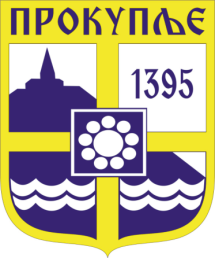  Издавач: Скупштина Грaда  Прокупља Лист уредио: Ивана Обрадовић Главни и одговорни уредник: Секретар Скупштине Града Прокупља  Александра ВукићевићГОДИНА XIIIБрој 26Прокупље23. Јул2021.Лист излази према потребиГодишња претплата: 1.000 дин.Цена овог броја износи: 40 дин.Рок за рекламацију: 10 данаПолукупно (0- 4 до 85 и више)просечна старостПрокупљеС44.41942.3М22.05640.9Ж22.36343.7ГрадскаС27.33339.4М13.44238.0Ж13.89140.6ОсталоС17.08647.0Врста воћаУкупна површина у xa1.Јабука2112.Крушка513.Брескве84.Кајсије125.Вишње2.0856.Шљиве2.0497.Ораси418.Лешници119.Купина410.Малина911.Остало воће8212.Остало бобичасто воће1површине под крмним биљемукупномешавина травакукуруз за силажудетелиналуцеркаостале крмне лигуминозеостало биље које  се жањесточна храна и остало коренасто и зељасто крмно биљепг1.479158101718475177сх:0 окзб:21.867Објекти за смештај стоке у газдинствуОбјекти за смештај говедаОбјекти за смештај свињаПгБројКапацитет бјо местаПгБројКапацитет број меставластитикоришћени 2011/2012властитикоришћени 2011/20123.1633.23715.7644.0033.3343.58021.4979.370Објекти за смештај кокошака носиљаОбјекти за смештај остале стокеПгБројКапацитет број местаПгБројКапацитет број меставластитикоришћени 2011/2012власитикоришћени 2011/20122.8703.065101.73630.30977680521.91113.839ТракториЈедноосовински тракториДвоосовински тракторивластитивластитиПгукупностарији од 10 годинакоришћени у 2011/2012Пгукупно2.6862.7442.7152.6293.2773.545КомбајнивластитиПгукупностарији од 10 годинакоришћени у 2011/2012113126125121Прикључне машинеБерачиПлуговиТањирачеДрљачеСетвоспремачиРотофрезе473.4131.2252.38088182ПрскалицеПриколицеКосилицеРастурачи минералног ЂубриваРастурачи стајњакаСејалице1.2352.5711.25561855417Чланови газдинства и стално запослени на газдинствуНа породичном газдинствуукупноженемушкарциукупно12.5245.2947.27512.416На газдинству правног лица / предузетникаукупноженемушкарци1082385Годишње радне јединицеПластенициукупноносиоци газд.чланови пород.и рођ. који су обав.пољ.активност на газд.стално запос.на газд.свега -женесвега -женесвега -жене4.8572.113 - 2242.200-1.32376-11сезон.радна снага и р.снага под уговором469Укупно≤ 1 ха›1-≤ 2 ха›2-≤ 5 ха›5-≤ 10 хапгхабез земљ.пгхапгхапгхапг -ха5.54817.789171.4849721.4052.0872.0076.332526-3.468›10 - ≤ 20 ха› 20- ≤ 30 ха› 30- ≤50 ха›50-≤100 ха100ха‹пгхапгхапгхапгхапгха791.020184167352--53.243Редни бројНазив мереШифра мереПланирани буџет за текућу годину без пренетих обавеза (у РСД)Износ постицаја по јединици мере (апсолутни износ у РСД)Износ подстицаја по кориснику (%) (нпр. 30%, 50%,80%)Максимални износ подршке по кориснику (ако је дефинисан) (РСД)Пренете обавезе1Регреси100.1200.000,000,00700,000,00УКУПНО200.000,00Редни бројНазив мереШифра мереПланирани буџет за текућу годину без пренетих обавеза (у РСД)Износ постицаја по јединици мере (апсолутни износ у РСД)Износ подстицаја по кориснику (%) (нпр. 30%,50%, 80%)Максимални износ подршке по кориснику (ако је дефинисан) (РСД)Пренете обавезе1Кредитна подршка100.2200.000,000,006050.000,000,00УКУПНО200.000,00Редни бројНазив мереШифра мереПланирани буџет за текућу годину без пренетих обавеза (у РСД)Износ подстицаја по кориснику (%) (нпр. 30%, 50%,80%)Максимални износ подршке по кориснику (ако је дефинисан) (РСД)Пренете обавезе1Инвестиције у физичку имовину пољопривредних газдинстава1012.500.000,0060100.000,000,002Подршка младима у руралним подручјима3032.000.000,0065100.000,000,00УКУПНО4.500.000,00Редни бројНазив мереШифра мереПланирани буџет за текућу годину без пренетих обавеза (у РСД)Износ постицаја по јединици мере (апсолутни износ у РСД)Износ подстицаја по кориснику (%) (нпр. 30%,50%, 80%)Максимални износ подршке по кориснику (ако је дефинисан) (РСД)Пренете обавезе1Подстицаји за промотивне активности у пољопривреди и руралном развоју402100.000,000,008050.000,000,00УКУПНО100.000,00Редни бројНазив мереШифра мереПланирани буџет за текућу годину без пренетих обавеза (у РСД)Износ постицаја по јединици мере (апсолутни износ у РСД)Износ подстицаја по кориснику (%) (нпр. 30%, 50%,80%)Максимални износ подршке по кориснику (ако је дефинисан) (РСД)Пренете обавезеУКУПНОБуџетВредност у РСДУкупан износ средстава из буџета АП/ЈЛС планираних за реализацију Програма подршке за спровођење пољопривредне политике и политике руралног развоја (без пренетих обавеза)5.000.000,00Планирана средства за директна плаћања200.000,00Планирана средства за кредитну подршку200.000,00Планирана средства за подстицаје мерама руралног развоја4.500.000,00Планирана средства за посебне подстицаје100.000,00Планирана средства за мере које нису предвиђене у оквиру мера директних плаћања, кредитне подршке и у оквиру мера руралног развоја0,00Пренете обавезе0,00Шифра инвестицијеНазив инвестиције100.1.1Регрес за репродуктивни материјал (вештачко осемењавање)Редни бројТип критеријума за изборДа/НеБодови1Критеријуми селекције се не примењују при реализацији ове мере, већ се средства одобравају по редоследу пријема потпуних захтева до утрошка средстава.даРедни бројНазив показатеља1Укупан број подржаних газдинстава за регрес за репродуктивни материјал (вештачко осемењавање)Шифра инвестицијеНазив инвестиције100.2.1Суфинансирање камата за пољопривредне кредитеРедни бројТип критеријума за изборДа/НеБодови1До утрошка планираних сердстава по редоследу пријема захтевадаРедни бројНазив показатеља1Укупан број склопљених кредита2Висина финансијских средстава уложених у пољопривредну производњуШифра инвестицијеНазив инвестиције101.1.1Набавка квалитетних приплодних грла млечних раса: говеда, оваца и коза101.1.3Опрема за мужу, хлађење и чување млека на фарми, укључујући све елементе, материјале и инсталације101.1.5Машине и опрема за припрему сточне хране, за храњење и напајање животиња (млинови и блендери/мешалице за припрему сточне хране; опрема и дозатори за концентровану сточну храну; екстрактори; транспортери; микс приколице и дозатори за кабасту сточну храну;101.1.7Опрема за третман папака101.1.8Опрема за фиксне ограде и електричне ограде за пашњаке/ливаде101.1.9Машине за примарну обраду земљишта101.1.10Машине за допунску обраду земљишта101.1.11Машине за ђубрење земљишта101.1.12Машине за сетву101.1.13Машине за заштиту биља101.1.14Машине за убирање односно скидање усева101.1.15Машине за транспорт101.1.17Машине и опрема за наводњавање усева101.2.1Набавку квалитетних приплодних грла говеда, оваца, коза и свиња које се користе за производњу меса101.2.3Машине и опрема за руковање и транспорт чврстог, полутечног и течног стајњака (транспортери за стајњак; уређаји за мешање полутечног и течног стајњака; пумпе за пражњење резервоара; сепаратори за полутечни и течни стајњак; машине за пуњење течног стајњака101.2.5Машине и опрема за складиштење и припрему сточне хране, за храњење и појење животиња (млинови и блендери/мешалице за припрему сточне хране; опрема и дозатори за концентровану сточну храну; екстрактори; транспортери; микс приколице и дозатори за кабасту ст101.2.7Опрема за третман папака101.2.10Машине за примарну обраду земљишта101.2.11Машине за допунску обраду земљишта101.2.12Машине за ђубрење земљишта101.2.13Машине за сетву101.2.14Машине за заштиту биља101.2.15Машине за убирање односно скидање усева101.2.16Машине за транспорт101.2.18Машине и опрема за наводњавање усева101.4.1Подизање нових или обнављање постојећих (крчење и подизање) вишегодишњих засада воћака, хмеља и винове лозе101.4.2Подизање и опремање пластеника за производњу поврћа, воћа, цвећа и расадничку производњу101.4.19Машине за примарну обраду земљишта101.4.20Машине за допунску обраду земљишта101.4.21Машине за ђубрење земљишта101.4.22Машине за сетву101.4.23Машине за садњу101.4.24Машине за заштиту биља101.4.25Машине за убирање односно скидање усева101.4.26Машине за транспорт101.4.28Машине, уређаји и опрема за наводњавање усева101.5.1Машине за примарну обраду земљишта101.5.2Машине за допунску обраду земљишта101.5.3Машине за ђубрење земљишта101.5.6Машине за заштиту биља101.6.2Набавка опреме за пчеларствоРедни бројТип критеријума за изборДа/НеБодови1Захтеви ће се рангирати по редоследу приспрећа до утрошка намењених средставадаРедни бројНазив показатеља1Укупан број поднетих захтева2Површина под новим вишегодишњим засадима3Број пластеника4Број набављених грла5Број новонабављене механизације6Број кошницаШифра инвестицијеНазив инвестиције303.1Почетна помоћ за покретање пословања за младе пољопривреднике и развој малих пољопривредних газдинставаРедни бројТип критеријума за изборДа/НеБодови1Захтеви ће се рангирати по редоследу приспрећа до утрошка намењених средстава.даРедни бројНазив показатеља1Укупан број поднетих захтеваШифра инвестицијеНазив инвестиције402.1Информативне активности: сајмови, изложбе, манифестације, студијска путовањаРедни бројНазив показатеља1Број подржаних мaнифестацијаНазив показатељаВредност, опис показатељаИзвор податка и годинаОПШТИ ПОДАЦИОПШТИ ПОДАЦИОПШТИ ПОДАЦИАдминистративни и географски положајАдминистративни и географски положајАдминистративни и географски положајАутономна покрајина/рзс*РегионРегион Јужне и Источне Србијерзс*ОбластТопличка областрзс*Град или општинаградрзс*Површина759рзс*Број насеља107рзс*Број катастарских општина104рзс*Број подручја са отежаним условима рада у пољопривреди (ПОУРП)48 селаДемографски показатељиДемографски показатељиДемографски показатељиБрој становника44.419рзс**Број домаћинстава15.119рзс*Густина насељености (број становника/површина, km2)64Промена броја становника 2011:2002 (2011/2002*100 - 100)91.58рзс**- у руралним подручјима АП/ЈЛС-рзс**Становништво млађе од 15 година (%)15,06%рзс**Становништво старије од 65 година (%)18,72%рзс**Просечна старост42.3рзс*Индекс старења135,8рзс*Без школске спреме и са непотпуним основним образовањем (%)без школске спреме -1.729;са непотпуним основним образовањем -4.437рзс*Основно образовање (%)8.581рзс*Средње образовање (%)17.777рзс*Више и високо образовање (%)више - 2.302 , високо - 2.700рзс*Пољопривредно становништво у укупном броју становника (%)43%ПроценаПриродни условиПриродни условиПриродни условиРељеф (равничарски, брежуљкасти, брдски, планински)брдско-планинско подручјеИнтерниПреовлађујући педолошки типови земљишта и бонитетна класагајњача,гајњаче у оподзољавању ,гајњача скелетоидна,смонице делувијални наноси, алувијално наноси рендзиме и др. Земљиште по бонитетској вредности креће се од прве 1%,друге 5,8%,треће 17%,четврте 24%,пете 20% од пете до осме класе 32%.ИнтерниКлима (умерено-континентална, субпланинска ...)умерено-континенталнаИнтерниПросечна количина падавина (mm)24,14ИнтерниСредња годишња температура (оС)21,7ИнтерниХидрографија (површинске и подземне воде)река Топлица I реда која припада водном подручју „Морава“ Ниш, и 23 реке и потока II реда, подземне воде.ИнтерниПовршина под шумом (hа)35.485рзс*Површина под шумом у укупној површини АП/ЈЛС (%)41%рзс*Пошумљене површине у претходној години (hа)у шуми - 4,22 ,ван шуме -3,89рзс*Посечена дрвна маса (m3)36.967 m³рзс*ПОКАЗАТЕЉИ РАЗВОЈА ПОЉОПРИВРЕДЕПОКАЗАТЕЉИ РАЗВОЈА ПОЉОПРИВРЕДЕПОКАЗАТЕЉИ РАЗВОЈА ПОЉОПРИВРЕДЕСтање ресурсаСтање ресурсаСтање ресурсаУкупан број пољопривредних газдинстава:5.548рзс***Број регистрованих пољопривредних газдинстава (РПГ):Сва уписана газдинства -3.186; сва активна газдинства -2.633Управа за трезор- породична пољопривредна газдинства (%)Уписана -3.165 ;активна -2.615- правна лица и предузетници (%)предузетници: уписана -6,активна -6 и ПГ са статусом правног лица : уписана -1,активна -1Коришћено пољопривредно земљиште - КПЗ (hа)17.789рзс***Учешће КПЗ у укупној површини ЈЛС (%)72,23%Оранице и баште, воћњаци, виногради, ливаде и пашњаци, остало(18) (ha, %)оранице и баште -7.527 ха,воћњаци -4 565ха,виногради -173 ха,ливаде и пашњаци 5.330 ха окућнице - 191 ха, расадници - 2 ха, остало-2 ха.рзс***Жита, индустријско биље, поврће, крмно биље, остало(19) (ha, %)жита-5.615ха,индустријско биље-6 ха,поврће-60ха,крмно биље-1.479 ха,угар-218 ха,махунарке -73харзс***Просечна величина поседа (КПЗ) по газдинству (ha)5.531 харзс***Обухваћеност пољопривредног земљишта комасацијом (ha)-ИнтерниОбухваћеност земљишта неким видом удруживања (ha)-ИнтерниБрој пољопривредних газдинстава која наводњавају КПЗ232рзс***Одводњавана површина КПЗ (ha)-ИнтерниНаводњавана површина КПЗ (ha)118 харзс***Површина пољопривредног земљишта у државној својини на територији АП(20) (ha)-ИнтерниПовршина пољопривредног земљишта у државној својини која се даје у закуп (ha):5.659,1964Интерни- физичка лица (%)366.0636Интерни- правна лица (%)правна лица -98.0386 ,правна лица (бесплатно коришћење) -72.7491ИнтерниГоведа, свиње, овце и козе, живина, кошнице пчела (број)говеда -4.020 ;свиње -10.465;овце -5.642;козе1.454;живина -69.349;кошница пчела 5.104.рзс***Трактори, комбајни, прикључне машине (број)6.289 трактора ;126 комбајна 13.486 прикључних машинарзс***Пољопривредни објекти (број)Објекти за смештај пољопривредних машина и опреме - 3.300 ;кошеви за кукуруз – 3.638; амбари – 3.386; силоси – 6; објекти за смештај стоке: говеда – 3.237, свиња – 3.580, кокошака носиља – 3.065 остала стока – 805.рзс***чч, сушаре, стакленици и пластеници (број)хладњача -7; сушара-5; стакленик -1; пластеника -117; Објекти за силажу - 49.рзс***Употреба минералног ђубрива, стајњака и средстава за заштиту биља (ha, број ПГ)Употрeбљено на површини ха : минерална ђубрива 9.898 ха;Чврсти стајњак1. 853 ха; Течни стајњак и осока 126 ха; Средства за заштиту биља 8.965 ха.рзс***Број чланова газдинства и стално запослених на газдинству:12.524рзс***(на породичном ПГ: на газдинству правног лица/предузетника) (ha)99,13%; 0,86%рзс***Годишње радне јединице (број)4.857рзс***Земљорадничке задруге и удружења пољопривредника (број)1 задруга и 3 удружењаИнтерниПроизводња пољопривредних производа(количина):- биљна производња (t)13.500 т пшенице, 20.300 т кукуруза, 2.500 т јечма, 21.300 т шљива, 6.700 т вишње и преко10.000 т другог воћа.рзс***- сточарска производња (t, lit, ком.)1.700т месаИнтерниПОКАЗАТЕЉИ РУРАЛНОГ РАЗВОЈАПОКАЗАТЕЉИ РУРАЛНОГ РАЗВОЈАПОКАЗАТЕЉИ РУРАЛНОГ РАЗВОЈАРурална инфраструктураРурална инфраструктураРурална инфраструктураСаобраћајна инфраструктураСаобраћајна инфраструктураСаобраћајна инфраструктураДужина путева(km)Савремени коловоз -239,562; укупно 362,832; Државни путеви I реда :свега 31,252 и савремени коловоз 31,252; Државни путеви II реда : савремени коловоз 85,31 , свега 112,58 ; Општински путеви :савремени коловоз 123,0,свега 219,0рзс*Поште и телефонски претплатници (број)Поште - 10 ; Телефонски преплатници - 13.915; Пакети хиљ.-2.Писмоносне пошиљке хиљ.- 561рзс*Водопривредна инфраструктураВодопривредна инфраструктураВодопривредна инфраструктураДомаћинства прикључена на водоводну мрежу (број)9.600рзс*Домаћинства прикључена на канализациону мрежу (број)8.560рзс*Укупне испуштене отпадне воде (хиљ.m3)1.629 хиљ.m³рзс*Пречишћене отпадне воде (хиљ.m3)-рзс*Енергетска инфраструктураЕнергетска инфраструктураЕнергетска инфраструктураПроизводња и снабдевање електричном енергијом (број)-ИнтерниСоцијална инфраструктураСоцијална инфраструктураСоцијална инфраструктураОбјекти образовне инфраструктуре (број)-рзс*Број становника на једног лекара61рзс*Број корисника социјалне заштите258рзс*Диверзификација руралне економијеДиверзификација руралне економијеДиверзификација руралне економијеЗапослени у секторима пољопривреде, шумарства и водопривреде (број)4.588рзс* рзс***Газдинства која обављају друге профитабилне активности(30) (број)278рзс***Туристи и просечан број ноћења туриста на територији АП/ЈЛС (број)-рзс*Трансфер знања и информацијаТрансфер знања и информацијаТрансфер знања и информацијаПољопривредна саветодавна стручна служба (да/не)ДаИнтерниПољопривредна газдинства укључена у саветодавни систем (број)-ПССС